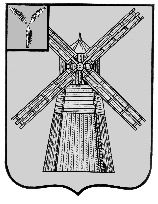 СОБРАНИЕ ДЕПУТАТОВПИТЕРСКОГО МУНИЦИПАЛЬНОГО РАЙОНА САРАТОВСКОЙ ОБЛАСТИ РЕШЕНИЕот 23 декабря 2016 года                                                                          № 6-2О внесении изменений и дополненийв решение Собрания депутатов Питерскогомуниципального района от 25 декабря2015 года № 60-1 «О бюджете Питерскогомуниципального района на 2016 год»  На основании Устава Питерского муниципального района Саратовской области, Собрание депутатов Питерского муниципального района РЕШИЛО:   Внести в решение Собрания депутатов Питерского муниципального района от 25 декабря 2015 года № 60-1 «О бюджете Питерского муниципального района на 2016 год» (с изменениями от 20 января 2016 года №61-1, от 26 февраля 2016 года №62-6, от 06 мая 2016 года №63-8, от 14 июня 2016 года №64-4, от 12 июля 2016 года №65, от 19 июля 2016 года №66, от 28 июля 2016 года №67-1, от 16 августа 2016 года №68-7, от 31 августа № 69-1, 13 сентября 2016 года №70-1, от 27 сентября 2016 года №71-3, от 11 ноября 2016 года №3-2, от 24 ноября 2016 года №4-1, от 09 декабря 2016 года №5-7)   следующие изменения и дополнения: 1.   В статье 1: -  в пункте 1 цифры «271 296,4», заменить цифрами «270 951,6» -  в пункте 2 цифры «279 963,6», заменить цифрами «284 705,4».-  в пункте 3 цифры «8 667,2», заменить цифрами «13 753,9».2.   В статье 2 цифры «26 133,0», заменить цифрами «35 396,0».3.   В статье 3 цифры «227 629,5», заменить цифрами «235 905,6».4.   В статье 9 пункте 1 цифры «3 806,6», заменить цифрами «3 757,1».5.   В статье 11:- в пункте 1 цифры «1 453,3», заменить цифрами «5 498,9».           - в пункте 1 подпункте 2 цифры «663,3», заменить цифрами «4 021,0».6.   Статью 13 пункт 3 изложить в следующей редакции:      «Установить предельный объем муниципального внутреннего долга района на 2016 год в сумме 17 698,0 тыс. рублей»   Статью 13 пункт 4 изложить в следующей редакции:«Установить верхний предел муниципального внутреннего долга района по       состоянию на 1 января 2017 года в сумме 21 000,0 тыс. рублей, в том числе верхний предел долга по муниципальным гарантиям района в сумме 0,00 тыс. рублей»        8.  Приложения №1,7, 8,9,10,13,14,15,16 изложить в новой редакции согласно приложению №19. Настоящее решение вступает в силу со дня его официального опубликования.Председатель Собрания депутатовПитерского муниципального района                                            В.Н. ДерябинГлава Питерского муниципального района                                   С.И. Егоров   Приложение №1                                                к решению Собрания депутатов                                                     Питерского муниципального района                            Саратовской области                                        от 23 декабря   2016 года № 6-2Приложение № 1
к решению Собрания депутатов Питерского муниципального района Саратовской областиот  25  декабря  2015 года    № 60-1Поступление доходов в районный бюджет в 2016 году             (тыс. рублей)Приложение № 7к решению Собрания депутатовПитерского муниципального районаСаратовской области                                                                           от 25 декабря 2015 года    №60-1Распределение расходов районного бюджета на 2016 годпо разделам и подразделам функциональной классификации(тыс. рублей)Приложение № 8             к решению Собрания депутатов       Питерского муниципального района               Саратовской области  от 25 декабря 2015 года №60-1 Ведомственная структура расходов районного бюджетапо Питерскому району на 2016 год            (тыс. рублей)        Приложение № 9             к решению Собрания депутатов       Питерского муниципального района               Саратовской области  от 25 декабря 2015 года №60-1 Распределение бюджетных ассигнований по разделам, подразделам, целевым статьям, группам и подгруппам видов расходов классификации расходов районного бюджета на 2016 год         (тыс. рублей)     Приложение № 10             к решению Собрания депутатов       Питерского муниципального района               Саратовской области от 25 декабря 2015 года    №60-1Распределение бюджетных ассигнований по целевым статьям (муниципальным программам района и непрограммным направлениям деятельности), группам и подгруппам видов расходов классификации расходов районного бюджета на 2016 год         (тыс. рублей)Приложение № 13к решению Собрания депутатов Питерского муниципального района Саратовской области                                                                           от 25 декабря 2015 года    №60-1 Распределение иных межбюджетных трансфертов в 2016 году(тыс. рублей)Смета доходов и расходов муниципального дорожного фондаПитерского муниципального района Саратовской областина 2016 год                                                                    (тыс. руб.)Приложение № 15к решению Собрания депутатов Питерского муниципального района Саратовской областиот 25 декабря   2015 года    №60-1 
Источники внутреннего финансирования районного бюджета на 2016 год                                                                                                                          									              (тыс. рублей)Приложение № 16к решению Собрания депутатов Питерского муниципального района Саратовской областиот 25 декабря 2015 года    №60-1 Программа муниципальных внутренних заимствований на 2016 год(тыс. рублей)Председатель Собрания депутатовПитерского муниципального района                                   В.Н. Дерябин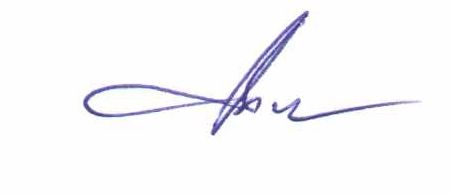 Глава Питерского муниципальногорайона                                                                                      С.И. Егоров                         Код бюджетной классификации НаименованиеСумма123НАЛОГОВЫЕ И НЕНАЛОГОВЫЕ ДОХОДЫНАЛОГОВЫЕ И НЕНАЛОГОВЫЕ ДОХОДЫ35 396,01 01 00000 00 0000 000Налоги на прибыль, доходы13 481,21 01 02000 01 0000 110Налог на доходы физических лиц13 481,21 03 00000 00 0000 000Налоги на товары (работы, услуги), реализуемые на территории Российской Федерации8 039,91 03 02000 01 0000 110Доходы от уплаты акцизов на нефтепродукты8 039,91 05 00000 00 0000 000Налоги на совокупный доход2 509,71 05 02000 02 0000 110Единый налог на вмененный доход для отдельных видов деятельности1 608,91 05 03000 01 0000 110Единый сельскохозяйственный   налог900,81 08 00000 00 0000 000Государственная пошлина650,01 08 03000 01 0000 110Государственная пошлина по делам, рассматриваемым в судах общей юрисдикции, мировыми судьями (за исключением Верховного Суда Российской Федерации)650,01 11 00000 00 0000 000Доходы от использования имущества, находящегося в государственной и муниципальной собственности635,01 11 05013 10 0000 120Доходы, получаемые в виде арендной платы за земельные участки, государственная собственность на которые не разграничена и которые расположены в границах сельских поселений, а также средства от продажи права на заключение договоров аренды указанных земельных участков441,01 11 05035 05 0000 120Доходы от сдачи в аренду имущества, находящегося в оперативном управлении органов    управления   муниципальных районов и созданных ими учреждений (за исключением имущества   муниципальных бюджетных и автономных учреждений)194,01 12 00000 00 0000 000Платежи   при   пользовании природными   ресурсами50,21 12 01000 01 0000 120Плата за негативное воздействие на окружающую среду50,21 14 00000 00 0000 000Доходы от продажи материальных и нематериальных активов9 013,01 14 02053 05 0000 410Доходы    от    реализации    иного    имущества, находящегося   в   собственности    муниципальных районов (за исключением имущества муниципальных бюджетных и автономных   учреждений, а   также    имущества муниципальных унитарных предприятий, в том числе казенных), в части реализации основных средств по указанному имуществу100,01 14 06013 10 0000 430Доходы от продажи земельных участков, государственная собственность на которые не разграничена и которые расположены в границах поселений8 913,01 16 00000 00 0000 000Штрафы, санкции, возмещение ущерба1 017,0                   БЕЗВОЗМЕЗДНЫЕ ПОСТУПЛЕНИЯ                   БЕЗВОЗМЕЗДНЫЕ ПОСТУПЛЕНИЯ235 555,62 02 01000 00 0000 151Дотации бюджетам субъектов Российской Федерации и муниципальных образований82 876,12 02 01001 05 0002 151Дотация бюджетам муниципальных районов на выравнивание бюджетной обеспеченности муниципальных районов (городских округов) области41 307,02 02 01 003 05 0000 151Дотация на поддержку мер по обеспечению сбалансированности бюджетов41 569,12 02 02000 00 0000 151 Субсидии бюджетам субъектов Российской Федерации и муниципальных образований2 851,22 02 02009 05 0000 151 Субсидии бюджетам муниципальных районов на государственную поддержку малого и среднего предпринимательства включая крестьянские/фермерские/хозяйства807,52 02 02051 05 0000 151Субсидии бюджетам муниципальных районов на реализацию федеральных целевых программ137,12 02  02999 05 0029 151Субсидии бюджетам муниципальных районов на обеспечение жильем молодых семей268,32 02  02999 05 0063 151Субсидии бюджетам муниципальныхрайонов области на капитальный ремонт, ремонт и содержание автомобильных дорог общего пользования местного значения за счет средств областного дорожного фонда1 595,82 02 02999 05 0068 151Субсидия бюджетам муниципальных районов на софинансирование расходных обязательств по реализации мероприятий муниципальных программ развития малого и среднего предпринимательства за счет средств областного бюджета42,52 02 03000 00 0000 151 Субвенции бюджетам субъектов Российской Федерации и муниципальных образований145 772,82 02 03 007 05 0000 151Субвенции бюджетам муниципальных районов на осуществление полномочий по составлению (изменению) списков кандидатов в присяжные заседатели федеральных судов общей юрисдикции в Российской Федерации26,92 02 03121 05 0000 151Субвенции бюджетам муниципальных районов и городских округов области на осуществление органами местного самоуправления государственных полномочий по подготовке и проведению Всероссийской сельскохозяйственной переписи 2016 года584,22 02 03024 05 0001 151Субвенции бюджетам муниципальных районов и городских округов области на финансовое обеспечение образовательной деятельности муниципальных общеобразовательных учреждений100 847,62 02 03024 05 0003 151Субвенции бюджетам муниципальных районов и городских округов области на осуществление органами местного самоуправления государственных полномочий по созданию и организации деятельности комиссий по делам несовершеннолетних и защите их прав203,82 02 03024 05 0004 151Субвенции бюджетам муниципальных районов и городских округов области на осуществление органами местного самоуправления отдельных государственных полномочий по санкционированию финансовыми органами муниципальных образований Саратовской области кассовых выплат получателям средств областного бюджета, областным государственным автономным и бюджетным учреждениям, расположенным на территориях муниципальных образований Саратовской области383,72 02 03024 05 0007 151Субвенции бюджетам муниципальных районов и городских округов области на исполнение государственных полномочий по расчёту предоставления дотаций поселениям687,92 02 03024 05 0008 151Субвенции бюджетам муниципальных районов и городских округов на осуществление органами местного самоуправления государственных полномочий по образованию и обеспечению деятельности административных комиссий, определению перечня должностных лиц, уполномоченных составлять протоколы об административных правонарушениях195,22 02 03024 05 0009 151Субвенции бюджетам муниципальных районов и городских округов области на осуществление органами местного самоуправления отдельных государственных полномочий по осуществлению деятельности по опеке и попечительству в отношении несовершеннолетних граждан в части расходов на оплату труда, уплату страховых взносов по обязательному социальному страхованию в государственные внебюджетные фонды Российской Федерации, обеспечение деятельности штатных работников185,02 02 03024 05 0010 151Субвенции бюджетам муниципальных районов и городских округов области на осуществление органами местного самоуправления государственных полномочий по организации предоставления гражданам субсидий на оплату жилого помещения и коммунальных услуг197,02 02 03024 05 0011 151Субвенции бюджетам муниципальных районов и городских округов области на осуществление органами местного самоуправления отдельных государственных полномочий по осуществлению деятельности по опеке и попечительству в отношении совершеннолетних граждан207,12 02 03024 05 0012 151Субвенции бюджетам муниципальных районов и городских округов области на осуществление органами местного самоуправления государственных полномочий по организации предоставления компенсации родительской платы за присмотр и уход за детьми в образовательных организациях, реализующих основную общеобразовательную программу дошкольного образования109,42 02 03024 05 0014 151Субвенции бюджетам муниципальных районов и городских округов области на компенсацию родительской платы за присмотр и уход за детьми в образовательных организациях, реализующих основную общеобразовательную программу дошкольного образования834,62 02 03024 05 0015 151Субвенции бюджетам муниципальных районов и городских округов области на осуществление органами местного самоуправления отдельных государственных полномочий по государственному управлению охраной труда195,02 02 03024 05 0016 151Субвенции бюджетам муниципальных районов и городских округов области на осуществление органами местного самоуправления государственных полномочий по предоставлению гражданам субсидий на оплату жилого помещения и коммунальных услуг2 098,42 02 03024 05 0027 151Субвенции бюджетам муниципальных районов и городских округов области на предоставление питания отдельным категориям обучающихся в муниципальных образовательных организациях, реализующих образовательные программы начального общего, основного общего и среднего общего образования2 965,62 02 03024 05 0028 151Субвенции бюджетам муниципальных районов и городских округов области на частичное финансирование расходов на присмотр и уход за детьми дошкольного возраста в муниципальных образовательных организациях, реализующих основную общеобразовательную программу дошкольного образования432,62 02 03024 05 0029 151Субвенции бюджетам муниципальных районов и городских округов области на осуществление органами местного самоуправления государственных полномочий по организации предоставления питания  отдельным категориям обучающихся в муниципальных  образовательных организациях, реализующих образовательные программы начального общего, основного общего и среднего общего образования,  и  частичному финансированию расходов на присмотр и уход за детьми дошкольного возраста в муниципальных образовательных организациях, реализующих основную общеобразовательную программу дошкольного образования92,52 02 03024 05 0037 151Субвенции бюджетам муниципальных районов и городских округов области на финансовое обеспечение образовательной деятельности муниципальных дошкольных образовательных организаций35 526,32 02 04000 00 0000 151Иные межбюджетные трансферты4 055,52 02 04014 05 0000 151Межбюджетные трансферты, передаваемые бюджетам муниципальных районов из бюджетов поселений на осуществление части полномочий по решению вопросов местного значения в соответствии с заключенными соглашениями1 475,42 02 04025 05 0000 151Межбюджетные трансферты, передаваемые бюджетам муниципальных районов на комплектование книжных фондов библиотек муниципальных образований и государственных библиотек городов Москвы и Санкт-Петербурга5,0  2 02 04041 05 0000 151Иные межбюджетные трансферты на подключение общедоступных библиотек РФ к сети Интернет и развитие системы библиотечного дела с учётом задачи расширения информационных технологий и оцифровки65,1 2 02 04053 05 0000 151Иные межбюджетные трансферты на государственную поддержку лучших работников муниципальных учреждений культуры, находящихся на территории сельских поселений50,0 2 02 04999 05 0000 151 Иные межбюджетные трансферты, передаваемые бюджетам муниципальных районов2 160,02 02 04999 05 0006 151Межбюджетные трансферты бюджетам муниципальных районов области за счет резервного фонда Правительства области300,0ВСЕГО ДОХОДОВВСЕГО ДОХОДОВ270 951,5НаименованиеРазделПодразделБюджетПитерского муниципального Района1234ОБЩЕГОСУДАРСТВЕННЫЕ ВОПРОСЫ0122 468,3Функционирование высшего должностного лица субъекта Российской Федерации и муниципального района0102136,4Функционирование законодательных (представительных) органов государственной власти и местного самоуправления0103537,3Функционирование Правительства Российской Федерации, высших органов исполнительной власти субъектов Российской Федерации, местных администраций010415 153,5Судебная система010526,9Обеспечение деятельности финансовых, налоговых и таможенных органов и органов финансового надзора01064 457,7Резервный фонд0111-Другие общегосударственные вопросы01132 156,5НАЦИОНАЛЬНАЯ БЕЗОПАСНОСТЬ03952,2Защита населения и территории от последствий чрезвычайных ситуаций природного и техногенного характера, гражданская оборона0309952,2НАЦИОНАЛЬНАЯ ЭКОНОМИКА0411 776,6Сельское хозяйство и рыболовство0405584,2Водные ресурсы0406300,0Дорожное хозяйство04099 989,4Другие вопросы в области национальной экономики0412903,0ЖИЛИЩНО-КОММУНАЛЬНОЕ ХОЗЯЙСТВО052 136,9Жилищное хозяйство05012 137,9ОБРАЗОВАНИЕ07204 220,2Дошкольное образование070160 277,3Общее образование0702134 492,6Молодежная политика и оздоровление детей0707633,8Другие вопросы в области образования, в т.ч. расходы на руководство и управление в сфере установленных функций07098 816,5КУЛЬТУРА0832 255,6Культура080130 620,5Другие вопросы в области культуры, кинематографии и средств массовой информации, в т.ч. расходы на руководство и управление в сфере установленных функций08041 635,1СОЦИАЛЬНАЯ ПОЛИТИКА104 992,7Пенсионное обеспечение10011 328,9Социальное обеспечение населения10032 829,2Охрана семьи и детства1004834,6СРЕДСТВА МАССОВОЙ ИНФОРМАЦИИ12329,3Периодическая печать и издательства1202329,3ОБСЛУЖИВАНИЕ ВНУТРЕННЕГО ГОСУДАРСТВЕННОГО И МУНИЦИПАЛЬНОГО ДОЛГА1374,7Процентные платежи по муниципальному долгу130174,7МЕЖБЮДЖЕТНЫЕ ТРАНСФЕРТЫ145 498,9Дотации на выравнивание бюджетной обеспеченности14011 477,9 Прочие межбюджетные трансферты бюджетам муниципальных образований общего характера14034 021,0ВСЕГО284 705,4НаименованиеКод главыРаз-делПод-раз-дел.Целевая статьяВид рас-ходовСумма1234567Управление культуры05734 319,6Образование057072 064,0Общее образование05707022 064,0Муниципальная программа «Развитие образования в Питерском муниципальном районе до 2020 года»057070283 0 00 000002 064,0Подпрограмма «Развитие системы дополнительного образования»057070283 3 00 000002 064,0Основное мероприятие «Мероприятия по оказанию муниципальных услуг физическим и (или) юридическим лицам и содержанию особо ценного движимого или недвижимого имущества»057070283 3 01 000002 064,0Расходы на выполнение муниципальных заданий бюджетными учреждениями057070283 3 01 031002 064,0Предоставление субсидий бюджетным, автономным учреждениям и иным некоммерческим организациям057070283 3 01 031006002 064,0Субсидии бюджетным учреждениям 057070283 3 01 031006102 064,0Культура, кинематография0570832 255,6Культура057080130 620,5Муниципальная программа «Энергосбережение и повышение энергетической эффективности Питерского муниципального района на 2011-2020 годы»057080168 0 00 000001 510,2Основное мероприятие «Энергосбережение и повышение энергетической эффективности Питерского муниципального района на 2011-2020 годы»057080168 0 01 000001 510,2Реализация основного мероприятия057080168 0 01 N00001 510,2Предоставление субсидий бюджетным, автономным учреждениям и иным некоммерческим организациям057080168 0 01 N00006001 510,2Субсидии бюджетным учреждениям 057080168 0 01 N00006101 510,2Муниципальная программа «Культура Питерского муниципального района до 2020 года» 057080184 0 00 0000029 110,3Подпрограмма «Дома культуры»057080184 1 00 0000022 802,6Основное мероприятие «Мероприятия по оказанию муниципальных услуг физическим и (или) юридическим лицам и содержанию особо ценного движимого или недвижимого имущества»057080184 1 01 0000022 802,6Расходы на выполнение муниципальных заданий бюджетными учреждениями057080184 1 01 0310022 802,6Предоставление субсидий бюджетным, автономным учреждениям и иным некоммерческим организациям057080184 1 01 0310060022 802,6Субсидии бюджетным учреждениям 057080184 1 01 0310061022 802,6Подпрограмма «Библиотеки»057080184 2 00 000006 307,7Основное мероприятие «Мероприятия по оказанию муниципальных услуг физическим и (или) юридическим лицам и содержанию особо ценного движимого или недвижимого имущества»057080184 2 01 000006 184,4Расходы на выполнение муниципальных заданий бюджетными учреждениями057 080184 2 01 031006 184,4Предоставление субсидий бюджетным, автономным учреждениям и иным некоммерческим организациям057080184 2 01 031006006 184,4Субсидии бюджетным учреждениям 057080184 2 01 031006106 184,4Основное мероприятие «Комплектование фондов библиотек муниципального района»057080184 2 02 000008,2Расходы на выполнение муниципальных заданий бюджетными учреждениями057080184 2 02 031003,2Предоставление субсидий бюджетным, автономным учреждениям и иным некоммерческим организациям057080184 2 02 031006003,2Субсидии бюджетным учреждениям057080184 2 02 031006103,2Комплектование книжных фондов библиотек муниципальных образований и государственных библиотек городов Москвы и Санкт-Петербурга057080184 2 02 514405,0Предоставление субсидий бюджетным, автономным учреждениям и иным некоммерческим организациям057080184 2 02 514406005,0Субсидии бюджетным учреждениям057080184 2 02 514406105,0Основное мероприятие «Подключение к сети «Интернет» общедоступных библиотек муниципального района»057080184 2 03 0000065,1Подключение общедоступных библиотек Российской Федерации к сети «Интернет» и развитие системы библиотечного дела с учетом задачи расширения информационных технологий и оцифровки057080184 2 03 5146065,1Предоставление субсидий бюджетным, автономным учреждениям и иным некоммерческим организациям057080184 2 03 5146060065,1Субсидии бюджетным учреждениям057080184 2 03 5146061065,1Основное мероприятие «Государственная поддержка лучших работников муниципальных учреждений культуры, находящихся на территории сельских поселений»057080184 2 04 0000050,0Государственная поддержка лучших работников муниципальных учреждений культуры, находящихся на территории сельских поселений057080184 2 04 5148050,0Предоставление субсидий бюджетным, автономным учреждениям и иным некоммерческим организациям057080184 2 04 5148060050,0Субсидии бюджетным учреждениям 057080184 2 04 5148061050,0Другие вопросы в области культуры, кинематографии05708041 635,1Обеспечение деятельности учреждений 057080479 0 00 000001 464,2Расходы на обеспечение деятельности местных муниципальных казенных учреждений057080479 0 00 032001 464,2Расходы на выплаты персоналу в целях обеспечения выполнения функций муниципальными органами, казенными учреждениями, органами управления государственными внебюджетными фондами057080479 0 00 03200100 1 259,1Расходы на выплаты персоналу казенных учреждений057080479 0 00 032001101 259,1Закупка товаров, работ и услуг для муниципальных нужд057080479 0 00 03200200159,4 Иные закупки товаров, работ и услуг для обеспечения муниципальных нужд057080479 0 00 03200240159,4Иные бюджетные ассигнования057080479 0 00 0320080045,7Уплата налогов, сборов и иных платежей79 0 00 0320085045,7Выполнение функций органами муниципальной власти057080481 0 00 00000170,9Обеспечение деятельности органов исполнительной власти057080481 3 00 00000170,9Расходы на обеспечение функций центрального аппарата057080481 3 00 02200170,9Расходы на выплаты персоналу в целях обеспечения выполнения функций муниципальными органами057080481 3 00 02200100166,4Расходы на выплаты персоналу муниципальных органов057080481 3 00 02200120166,4Иные бюджетные ассигнования057080481 3 00 022008004,5Уплата налогов, сборов и иных платежей057080481 3 00 022008504,5Собрание депутатов Питерского муниципального района061537,3Общегосударственные вопросы06101537,3Функционирование законодательных (представительных) органов муниципальной власти и представительных органов муниципальных образований0610103537,3Выполнение функций органами муниципальной власти061010381 0 00 00000537,3Обеспечение деятельности представительного органа власти061010381 1 00 00000537,3Расходы на исполнение функций центрального аппарата061010381 1 00 02200537,3Расходы на выплаты персоналу в целях обеспечения выполнения функций муниципальными органами061010381 1 00 02200100306,3Расходы на выплаты персоналу муниципальных органов061010381 1 00 02200120306,3Закупка товаров, работ и услуг для муниципальных нужд061010381 1 00 02200200225,8Иные закупки товаров, работ и услуг для обеспечения муниципальных нужд061010381 1 00 02200240225,8Иные бюджетные ассигнования061010381 3 00 022008005,2Уплата налогов, сборов и иных платежей061010381 3 00 022008505,2Контрольно – счетная комиссия Питерского муниципального района061181,9Общегосударственные вопросы06101181,9Обеспечение деятельности финансовых, налоговых и таможенных органов финансового (финансово-бюджетного) надзора0610106181,9Выполнение функций органами муниципальной власти061010681 0 00 00000181,9Обеспечение деятельности иных муниципальных органов061010681 2 00 00000181,9Расходы на обеспечение функций центрального аппарата061010681 2 00 02200181,9Расходы на выплаты персоналу в целях обеспечения выполнения функций муниципальными органами061010681 2 00 02200100170,9Расходы на выплаты персоналу муниципальных органов061010681 2 00 02200120170,9Закупка товаров, работ и услуг для муниципальных нужд061010681 2 00 0220020010,0Иные закупки товаров, работ и услуг для обеспечения муниципальных нужд061010681 2 00 0220024010,0Иные бюджетные ассигнования061010681 2 00 022008001,0Уплата налогов, сборов и иных платежей061010681 2 00 022008501,0Администрация Питерского муниципального района06136 826,5Общегосударственные вопросы0610117 473,4Функционирование высшего должностного лица субъекта Российской Федерации и муниципального образования0610102136,4Выполнение функций органами муниципальной власти061010281 0 00 00000136,4Обеспечение деятельности органов исполнительной власти061010281 3 00 00000136,4Расходы на обеспечение деятельности главы муниципального образования061010281 3 00 01100136,4Расходы на выплаты персоналу в целях обеспечения выполнения функций муниципальными органами061010281 3 00 01100100136,4Расходы на выплаты персоналу муниципальных органов061010281 3 00 01100120136,4Функционирование Правительства РФ, высших исполнительных органов государственной власти субъектов РФ, местных администраций061010415 153,5Выполнение функций органами муниципальной власти061010481 0 00 0000015 153,5Обеспечение деятельности органов исполнительной власти061010481 3 00 0000015 153,5Глава местной администрации061010481 3 00 02100825,4Расходы на выплаты персоналу в целях обеспечения выполнения функций муниципальными органами061010481 3 00 02100100825,4Расходы на выплаты персоналу муниципальных органов061010481 3 00 02100120825,4Расходы на обеспечение функций центрального аппарата 061010481 3 00 0220013 039,4Расходы на выплаты персоналу в целях обеспечения выполнения функций муниципальными органами061010481 3 00 022001009 942,3Расходы на выплаты персоналу муниципальных органов061010481 3 00 022001209 942,3Закупка товаров, работ и услуг для муниципальных нужд061010481 3 00 022002002 801,3Иные закупки товаров, работ и услуг для обеспечения муниципальных нужд061010481 3 00 022002402 801,3Иные бюджетные ассигнования061010481 3 00 02200800295,8Расходы на исполнение судебных актов0610104813 00 0220083037,0 Уплата налогов, сборов и иных платежей061010481 3 00 02200850258,8Уплата земельного налога, налога на имущество и транспортного налога муниципальными органами власти 061010481 3 00 06100105,6Иные бюджетные ассигнования061010481 3 00 06100800105,6Уплата налогов, сборов и иных платежей061010481 3 00 06100850105,6Осуществление отдельных государственных полномочий по государственному управлению охраной труда061010481 3 00 76300195,0Расходы на выплаты персоналу в целях обеспечения выполнения функций муниципальными органами061010481 3 00 76300100165,1Расходы на выплаты персоналу муниципальных органов061010481 3 00 76300120165,1Закупка товаров, работ и услуг для муниципальных нужд061010481 3 00 7630020029,9Иные закупки товаров, работ и услуг для обеспечения муниципальных нужд061010481 3 00 7630024029,9Осуществление отдельных государственных полномочий по осуществлению деятельности по опеке и попечительству в отношении совершеннолетних граждан061010481 3 00 76400207,1Расходы на выплаты персоналу в целях обеспечения выполнения функций муниципальными органами061010481 3 00 76400100165,1Расходы на выплаты персоналу муниципальных органов061010481 3 00 76400120165,1Закупка товаров, работ и услуг для муниципальных нужд061010481 3 00 7640020042,0Иные закупки товаров, работ и услуг для обеспечения муниципальных нужд061010481 3 00 7640024042,0Осуществление государственных полномочий по образованию и обеспечению деятельности административных комиссий, определению перечня должностных лиц, уполномоченных составлять протоколы об административных правонарушениях061010481 3 00 76500195,2Расходы на выплаты персоналу в целях обеспечения выполнения функций муниципальными органами061010481 3 00 76500100165,0Расходы на выплаты персоналу муниципальных органов061010481 3 00 76500120165,0Закупка товаров, работ и услуг для муниципальных нужд061010481 3 00 7650020030,2Иные закупки товаров, работ и услуг для обеспечения муниципальных нужд061010481 3 00 7650024030,2Осуществление государственных полномочий по созданию и организации деятельности комиссий по делам несовершеннолетних и защите их прав061010481 3 00 76600203,8Расходы на выплаты персоналу в целях обеспечения выполнения функций муниципальными органами061010481 3 00 76600100165,0Расходы на выплаты персоналу муниципальных органов061010481 3 00 76600120165,0Закупка товаров, работ и услуг для муниципальных нужд061010481 3 00 7660020038,8Иные закупки товаров, работ и услуг для обеспечения муниципальных нужд061010481 3 00 7660024038,8Осуществление государственных полномочий по организации предоставления гражданам субсидий на оплату жилого помещения и коммунальных услуг061010481 3 00 77Б00197,0Расходы на выплаты персоналу в целях обеспечения выполнения функций муниципальными органами061010481 3 00 77Б00100165,1Расходы на выплаты персоналу муниципальных органов061010481 3 00 77Б00120165,1Закупка товаров, работ и услуг для муниципальных нужд061010481 3 00 77Б0020031,9Иные закупки товаров, работ и услуг для обеспечения муниципальных нужд061010481 3 00 77Б0024031,9Осуществление деятельности по опеке и попечительству в отношении несовершеннолетних граждан в части расходов на оплату труда, уплату страховых взносов по обязательному социальному страхованию в государственные внебюджетные фонды Российской Федерации, обеспечение деятельности штатных работников061010481 3 00 77Е00185,0Расходы на выплаты персоналу в целях обеспечения выполнения функций муниципальными органами061010481 3 00 77Е00100165,1Расходы на выплаты персоналу муниципальных органов061010481 3 00 77Е00120165,1Закупка товаров, работ и услуг для муниципальных нужд061010481 3 00 77Е0020019,9Иные закупки товаров, работ и услуг для обеспечения муниципальных нужд061010481 3 00 77Е0024019,9Судебная система061010526,9Осуществление переданных полномочий Российской Федерации061010580 0 00 0000026,9Осуществление переданных полномочий Российской Федерации за счет субвенций из федерального бюджета061010580 3 00 0000026,9Осуществление полномочий по составлению (изменению) списков кандидатов в присяжные заседатели федеральных судов общей юрисдикции в Российской Федерации061010580 3 00 5120026,9Закупка товаров, работ и услуг для муниципальных нужд061010580 3 00 5120020026,9Иные закупки товаров, работ и услуг для обеспечения муниципальных нужд061010580 3 00 5120024426,9Другие общегосударственные вопросы06101132 156,6Муниципальная программа «Комплексные меры противодействия злоупотреблению наркотиками и их незаконному обороту на 2014- 2016 гг.»061011373 0 00 000005,0Основное мероприятие «Комплексные меры противодействия злоупотреблению наркотиками и их незаконному обороту на 2014- 2016 гг.»061011373 0 01 000005,0Реализация основного мероприятия061011373 0 01 N00005,0Закупка товаров, работ и услуг для муниципальных нужд061011373 0 01 N00002005,0Иные закупки товаров, работ и услуг для обеспечения муниципальных нужд061011373 0 01 N00002405,0Муниципальная программа «Профилактика правонарушений на территории Питерского муниципального района на 2014-2017 гг.»061011372 0 00 0000025,0Основное мероприятие «Профилактика правонарушений на территории Питерского муниципального района на 2014-2017 гг.»061011372 0 01 0000025,0Реализация основного мероприятия061011372 0 01 N000025,0Закупка товаров, работ и услуг для муниципальных нужд061011372 0 01 N000020025,0Иные закупки товаров, работ и услуг для обеспечения муниципальных нужд061011372 0 01 N000024025,0Муниципальная программа «Профилактика терроризма и экстремизма, а также минимизация и (или) ликвидация последствий проявлений терроризма и экстремизма на территории Питерского муниципального района на 2014-2016 гг.»061011371 0 00 000006,0Основное мероприятие «Профилактика терроризма и экстремизма, а также минимизация и (или) ликвидация последствий проявлений терроризма и экстремизма на территории Питерского муниципального района на 2014-2016 гг.»061011371 0 01 000006,0Реализация основного мероприятия061011371 0 01 N00006,0Закупка товаров, работ и услуг для муниципальных нужд061011371 0 01 N00002006,0Иные закупки товаров, работ и услуг для обеспечения муниципальных нужд061011371 0 01 N00002406,0Обеспечение деятельности учреждений 061011379 0 00 000001 541,6Расходы на обеспечение деятельности местных муниципальных казенных учреждений061011379 0 00 032001 541,6Расходы на выплаты персоналу в целях обеспечения выполнения функций муниципальными органами061011379 0 00 032001001 300,1Расходы на выплаты персоналу казенных учреждений061011379 0 00 032001101 300,1Закупка товаров, работ и услуг для муниципальных нужд061011379 0 00 03200200194,8Иные закупки товаров, работ и услуг для обеспечения муниципальных нужд061011379 0 00 03200240194,8Иные бюджетные ассигнования061011379 0 00 0320080046,7Уплата налогов, сборов и иных платежей061011379 0 00 0320085046,7Расходы по исполнению отдельных обязательств061011389 0 00 00000579,0Расходы по исполнению обязательств, связанных с оплатой по содержанию имущества061011389 4 00 0255014,0Закупка товаров, работ и услуг для муниципальных нужд061011389 4 00 0255020014,0Иные закупки товаров, работ и услуг для обеспечения муниципальных нужд061011389 4 00 0255024014,0Расходы по исполнению обязательств, связанных с оплатой просроченной кредиторской задолженности по содержанию имущества061011389 4 00 02560487,2Закупка товаров, работ и услуг для муниципальных нужд061011389 4 00 02560200487,2Иные закупки товаров, работ и услуг для обеспечения муниципальных нужд061011389 4 00 02560240487,2Взносы в ассоциацию муниципальных образований061011389 6 00 0251077,4Иные бюджетные ассигнования061011389 6 00 0251080077,4Уплата налогов, сборов и иных платежей061011389 6 00 0251085077,4Национальная безопасность06103952,2Защита населения и территорий от чрезвычайных ситуаций природного и техногенного характера, гражданская оборона0610309952,2Обеспечение деятельности учреждений 061030979 0 00 00000952,2Расходы на обеспечение деятельности местных муниципальных казенных учреждений061030979 0 00 03200952,2Расходы на выплаты персоналу в целях обеспечения выполнения функций муниципальными органами061030979 0 00 03200100827,1Расходы на выплаты персоналу казенных учреждений061030979 0 00 03200110827,1Закупка товаров, работ и услуг для муниципальных нужд061030979 0 00 00000200100,0Иные закупки товаров, работ и услуг для обеспечения муниципальных нужд061030979 0 00 03200240100,0Иные бюджетные ассигнования061030979 0 00 0320080025,1Исполнение судебных актов061030979 0 00 032008306,5Уплата налогов, сборов и иных платежей061030979 0 00 0320085018,6Национальная экономика0610411 776,6Сельское хозяйство и рыболовство0610405584,2Осуществление переданных полномочий Российской Федерации 061040580 0 00 00000584,2Осуществление переданных полномочий Российской Федерации за счет субвенций из федерального бюджета061040580 3 00 00000584,2Проведение Всероссийской сельскохозяйственной переписи в 2016 году061040580 3 00 53910584,2Закупка товаров, работ и услуг для муниципальных нужд061040580 3 00 53910200584,2Иные закупки товаров, работ и услуг для обеспечения муниципальных нужд061040580 3 00 53910240584,2Водные ресурсы0610406300,0Расходы по исполнению отдельных обязательств061040689 0 00 00000300,0Межбюджетные трансферты по распоряжению Правительства области на безаварийный пропуск весеннего половодья061040689 5 00 79990300,0Закупка товаров, работ и услуг для муниципальных нужд061040689 5 00 79990200300,0Иные закупки товаров, работ и услуг для обеспечения муниципальных нужд061040689 5 00 79990240300,0Дорожное хозяйство06104099 989,4Муниципальная программа «Развитие транспортной системы до 2020 года»061040982 0 00 000009 989,4Подпрограмма «Модернизация и развитие автомобильных дорог общего пользования местного значения»061040982 1 00 000009 989,4Основное мероприятие «Ремонт автомобильных дорог общего пользования местного значения за счет средств муниципального дорожного фонда»061040982 1 01 000007 770,2Ремонт автомобильных дорог общего пользования местного значения за счет средств муниципального дорожного фонда061040982 1 01 S73007 770,2Закупка товаров, работ и услуг для муниципальных нужд061040982 1 01 S73002007 770,2Иные закупки товаров, работ и услуг для обеспечения муниципальных нужд061040982 1 01 S73002407 770,2Основное мероприятие «Содержание автомобильных дорог общего пользования местного значения за счет средств муниципального дорожного фонда»061040982 1 02 S0000623,4Содержание автомобильных дорог общего пользования местного значения за счет средств муниципального дорожного фонда061040982 1 02 S7300623,4Закупка товаров, работ и услуг для муниципальных нужд061040982 1 02 S7300200623,4Иные закупки товаров, работ и услуг для обеспечения муниципальных нужд061040982 1 02 S7300240623,4Основное мероприятие «Капитальный ремонт, ремонт и содержание автомобильных дорог общего пользования местного значения за счет средств областного дорожного фонда»061040982 1 03 000001 595,8Капитальный ремонт, ремонт и содержание автомобильных дорог общего пользования местного значения за счет средств областного дорожного фонда061040982 1 03 D73001 595,8Закупка товаров, работ и услуг для муниципальных нужд061040982 1 03 D73002001 595,8Иные закупки товаров, работ и услуг для обеспечения муниципальных нужд061040982 1 03 D73002401 595,8Другие вопросы в области национальной экономике0610412903,0Муниципальная программа «Развитие малого и среднего предпринимательства в Питерском районе на 2016-2018 годы»061041275 0 00 00000860,0Основное мероприятие «Субсидии лицам, вновь зарегистрированным и действующим менее одного года субъектам малого предпринимательства»061041275 0 01 0000010,0Реализация основного мероприятия061041275 0 01 N000010,0Иные бюджетные ассигнования061041275 0  01 N000080010,0Субсидии юридическим лицам (кроме некоммерческих организаций), индивидуальным предпринимателям, физическим лицам06104 1275 0  01 N000081010,0Основное мероприятие «Субсидии бюджетам муниципальных районов на софинансирование по реализации мероприятий муниципальных программ развития малого и среднего предпринимательства за счет средств областного бюджета»061041275 0 02 00000 42,5Реализация основного мероприятия061041275 0 02 R064А42,5Иные бюджетные ассигнования 061041275 0 02 R064А80042,5Субсидии юридическим лицам (кроме некоммерческих организаций), индивидуальным предпринимателям, физическим лицам061041275 0 02 R064А81042,5Основное мероприятие «Субсидии бюджетам муниципальных районов на государственную поддержку малого и среднего предпринимательства включая крестьянские/фермерские/ хозяйства»061041275 0 03 00000807,5Реализация основного мероприятия061041275 0 03 50640807,5Иные бюджетные ассигнования 061041275 0 03 50640800807,5Субсидии юридическим лицам (кроме некоммерческих организаций), индивидуальным предпринимателям, физическим лицам061041275 0 03 50640810807,5Мероприятия в сфере приватизации и продажи имущества061041288 0 00 0000043,0Мероприятия по землеустройству и землепользованию061041288 0 00 0570043,0Закупка товаров, работ и услуг для муниципальных нужд061041288 0 00 0570020043,0Иные закупки товаров, работ и услуг для обеспечения муниципальных нужд061041288 0 00 0570024043,0Жилищно-коммунальное хозяйство061052 136,9Жилищное хозяйство06105012 136,9Муниципальная программа «Энергосбережение и повышение энергетической эффективности Питерского муниципального района на 2011-2020 годы»061050168 0 00 000002 136,9Основное мероприятие «Энергосбережение и повышение энергетической эффективности Питерского муниципального района на 2011-2020 годы»061050168 0 01 000002 136,9Реализация основного мероприятия061050168 0 01 N00002 136,9Закупка товаров, работ и услуг для муниципальных нужд061050168 0 01 N00002002 136,9Иные закупки товаров, работ и услуг для обеспечения муниципальных нужд061050168 0 01 N00002402136,9Социальная политика061104 158,1Пенсионное обеспечение06110011 328,9Муниципальная программа «Социальная поддержка и социальное обслуживание граждан до 2020 года»061100178 0 00 000001 328,9Подпрограмма «Социальная поддержка граждан»061100178 1 00 000001 328,9Основное мероприятие «Доплаты к пенсии муниципальным служащим района»061100178 1 01 000001 328,9Реализация основного мероприятия061100178 1 01 N00001 328,9Социальное обеспечение и иные выплаты населению061100178 1 01 N00003001 328,9Публичные нормативные социальные выплаты гражданам061100178 1 01 N00003101 328,9Социальное обеспечение населения06110032 829,2Мероприятия подпрограммы «Обеспечение жильем молодых семей» федеральной целевой программы «Жилище» на 2015-2020 годы061100363 3 02 50200137,1Социальное обеспечение и иные выплаты населению061100363 3 02 50200300137,1Пособия, компенсации и иные социальные выплаты гражданам кроме публичных нормативных обязательств061100363 3 02 50200320137,1Обеспечение жильем молодых семей за счет средств областного бюджета061100363 3 02 R200268,3Социальное обеспечение и иные выплаты населению061100363 3 02 R200300268,3Пособия, компенсации и иные социальные выплаты гражданам кроме публичных нормативных обязательств061100363 3 02 R200320268,3Муниципальная программа «Обеспечение жильем молодых семей на территории Питерского муниципального района на 2016-2020 годы»061100376 0 00 0000010,0Основное мероприятие «Обеспечение жильем молодых семей на территории Питерского муниципального района на 2016-2020 годы»061100376 0 01 0000010,0Обеспечение жильем молодых семей за счет средств местного бюджета061100376 0 01 L020010,0Социальное обеспечение и иные выплаты населению061100376 0 01 L020030010,0Пособия, компенсации и иные социальные выплаты гражданам кроме публичных нормативных обязательств061100376 0 01 L020032010,0Муниципальная программа «Социальная поддержка и социальное обслуживание граждан до 2020 года»061100378 0 00 000002 413,8Подпрограмма «Социальная поддержка граждан»061100378 1 00 000002 413,8Основное мероприятие «Поддержка ветеранов»061100378 1 02 0000065,3Реализация основного мероприятия061100378 1 02 N000065,3Социальное обеспечение и иные выплаты населению061100378 1 02 N000030065,3Публичные нормативные социальные выплаты гражданам061100378 1 02 N000031065,3Основное мероприятие «Ежемесячная денежная выплата на оплату жилого помещения и коммунальных услуг отдельным категориям граждан, проживающих и работающих в сельской местности»061100378 1 03 00000128,8Реализация основного мероприятия061100378 1 03 N0000128,8Закупка товаров, работ и услуг для муниципальных нужд061100378 1 03 N00002005,5Иные закупки товаров, работ и услуг для обеспечения муниципальных нужд061100378 1 03 N00002405,5Социальное обеспечение и иные выплаты населению061100378 1 03 N0000300128,8Публичные нормативные социальные выплаты гражданам061100378 1 03 N0000310128,8Основное мероприятие «Осуществление государственных полномочий по предоставлению гражданам субсидий на оплату жилого помещения и коммунальных услуг»061100378 1 04 000002 098,4Осуществление государственных полномочий по предоставлению гражданам субсидий на оплату жилого помещения и коммунальных услуг061100378 1 04 77В002 098,4Закупка товаров, работ и услуг для муниципальных нужд061100378 1 04 77В0020038,0Иные закупки товаров, работ и услуг для обеспечения муниципальных нужд061100378 1 04 77В0024038,0Социальное обеспечение и иные выплаты населению061100378 1 04 77В003002 060,4Публичные нормативные социальные выплаты гражданам061100378 1 04 77В003102 060,4Основное мероприятие «Оказание разовой помощи гражданам, находящимся в трудной жизненной ситуации»061100378 1 05 00000121,3Реализация основного мероприятия061100378 1 05 N0000121,3Социальное обеспечение и иные выплаты населению061100378 1 05 N0000300121,3Публичные нормативные социальные выплаты гражданам061100378 1 05 N0000310121,3Средства массовой информации06112329,3Периодическая печать и издательства0611202329,3Муниципальная программа Питерского района «Информационное общество на 2014-2018 годы»061120277 0 00 00000329,3Подпрограмма «Информационное партнерство органов муниципальной власти со средствами массовой информации»061120277 1 00 00000329,3Основное мероприятие «Мероприятия в сфере взаимодействия со средствами массовой информации»061120277 1 01 00000329,3Реализация основного мероприятия061120277 1 01 N0000329,3Закупка товаров, работ и услуг для муниципальных нужд061120277 1 01 N0000200329,3Иные закупки товаров, работ и услуг для обеспечения муниципальных нужд061120277 1 01 N0000240329,3Финансовое управление администрации Питерского муниципального района0629 849,3Общегосударственные вопросы062014 275,7Обеспечение деятельности финансовых, налоговых и таможенных органов финансового (финансово-бюджетного) надзора06201064 275,7Выполнение функций органами муниципальной власти062010681 0 00 000004 275,7Обеспечение деятельности органов исполнительной власти062010681 3 00 000004 275,7Расходы на обеспечение функций центрального аппарата062010681 3 00 022004 275,7Расходы на выплаты персоналу в целях обеспечения выполнения функций муниципальными органами062010681 3 00 022001003 515,9Расходы на выплаты персоналу муниципальных органов062010681 3 00 022001203 515,9Закупка товаров, работ и услуг для муниципальных нужд062010681 3 00 02200200711,8Иные закупки товаров, работ и услуг для обеспечения муниципальных нужд062010681 3 00 02200240711,8Иные бюджетные ассигнования062010681 3 00 0220080048,0Уплата налогов, сборов и иных платежей062010681 3 00 0220085048,0Уплата земельного налога, налога на имущество и транспортного налога муниципальными органами власти062010681 3 00 061006,4Иные бюджетные ассигнования062010681 3 00 061008006,4Уплата налогов, сборов и иных платежей062010681 3 00 061008506,4Осуществление отдельных полномочий по санкционированию финансовыми органами муниципальных образований Саратовской области кассовых выплат получателям средств областного бюджета, областным государственным автономным и бюджетным учреждениям, расположенным на территориях муниципальных образований области062010681 3 00 77А00383,7Расходы на выплаты персоналу в целях обеспечения выполнения функций муниципальными органами062010681 3 00 77А00100330,1Расходы на выплаты персоналу муниципальных органов062010681 3 00 77А00120330,1Закупка товаров, работ и услуг для муниципальных нужд062010681 3 00 77А0020053,6Иные закупки товаров, работ и услуг для обеспечения муниципальных нужд062010681 3 00 77А0024053,6Обслуживание государственного и муниципального долга0621374,7Обслуживание государственного внутреннего и муниципального долга062130174,7Обслуживание долговых обязательств062130185 0 00 0000074,7Процентные платежи по муниципальному долгу района062130185 0 00 0871074,7Обслуживание муниципального долга062130185 0 00 0871070074,7Обслуживание муниципального долга062130185 0 00 0871073074,7Межбюджетные трансферты общего характера бюджетам муниципальных образований062145 498,9Дотации на выравнивание бюджетной обеспеченности муниципальных образований06214011 477,9Предоставление межбюджетных трансфертов062140187 0 00 000001 477,9Предоставление межбюджетных трансфертов местным бюджетам062140187 1 00 000001 477,9Дотации на выравнивание бюджетной обеспеченности поселений района062140187 1 00 07010790,0Межбюджетные трансферты062140187 1 00 07010500790,0Дотации062140187 1 00 07010510790,0Исполнение государственных полномочий по расчету и предоставлению дотаций поселениям062140187 1 00 76100687,9Межбюджетные трансферты062140187 1 00 76100500687,9Субвенции062140187 1 00 76100510687,9Прочие межбюджетные трансферты бюджетам муниципальных образований общего характера06214034 021,0Предоставление межбюджетных трансфертов062140387 0 00 000004 021,0Предоставление межбюджетных трансфертов местным бюджетам062140387 1 00 000004 021,0Иные межбюджетные трансферты, передаваемые бюджетам муниципальных образований062140387 1 00 070114 021,0Межбюджетные трансферты062140387 1 00 070115004 021,0Иные межбюджетные трансферты062140387 1 00 070115404 021,0Управление образования074202 990,8Образование07407202 156,2Дошкольное образование0740701 60 277,3Муниципальная программа «Энергосбережение и повышение энергетической эффективности Питерского муниципального района на 2011-2020 годы»074070168 0 00 000001 279,1Основное мероприятие «Энергосбережение и повышение энергетической эффективности Питерского муниципального района на 2011-2020 годы»074070168 0 01 000001 279,1Реализация основного мероприятия074070168 0 01 N00001 279,1Предоставление субсидий бюджетным, автономным учреждениям и иным некоммерческим организациям074070168 0 01 N00006001 279,1Субсидии бюджетным учреждениям 074070168 0 01 N00006101 279,1Муниципальная программа «Развитие образования в Питерском муниципальном районе до 2020 года» 074070183 0 00 0000058 998,2Подпрограмма «Развитие системы дошкольного образования»074070183 1 00 0000058 998,2Основное мероприятие «Мероприятия по оказанию муниципальных услуг физическим и (или) юридическим лицам и содержанию особо ценного движимого или недвижимого имущества»074070183 1 01 0000023 039,3Расходы на выполнение муниципальных заданий бюджетными учреждениями074070183 1 01 0310023 039,3Предоставление субсидий бюджетным, автономным учреждениям и иным некоммерческим организациям074070183 1 01 0310060023 039,3Субсидии бюджетным учреждениям 074070183 1 01 0310061023 039,3Основное мероприятие «Обеспечение государственных гарантий на получение общедоступного и бесплатного дошкольного образования в муниципальных дошкольных образовательных организациях»074070183 1 02 0000035 526,3Обеспечение образовательной деятельности муниципальных дошкольных образовательных организаций074070183 1 02 7670035  526,3Предоставление субсидий бюджетным, автономным учреждениям и иным некоммерческим организациям074070183 1 02 7670060035 526,3Субсидии бюджетным учреждениям074070183 1 02 7670061035 526,3Основное мероприятие «Материальная поддержка воспитания и обучения детей, посещающих образовательные организации, реализующие образовательную программу дошкольного образования»074070183 1 03 00000432,6Расходы на присмотр и уход за детьми дошкольного возраста в муниципальных образовательных организациях, реализующих основную общеобразовательную программу дошкольного образования074070183 1 03 76900432,6Предоставление субсидий бюджетным, автономным учреждениям и иным некоммерческим организациям074070183 1 03 76900600432,6Субсидии бюджетным учреждениям 074070183 1 03 76900610432,6Общее образование0740702132 428,6Муниципальная программа «Содействие занятости населения Питерского муниципального района Саратовской области на 2016 год»074070267 0 00 0000056,1Основное мероприятие «Содействие занятости населения Питерского муниципального района Саратовской области на 2016 год»074070267 0 01 0000056,1Реализация основного мероприятия074070267 0 01 N000056,1Предоставление субсидий бюджетным, автономным учреждениям и иным некоммерческим организациям074070267 0 01 N000060056,1Субсидии бюджетным учреждениям 074070267 0 01 N000061056,1Муниципальная программа «Энергосбережение и повышение энергетической эффективности Питерского муниципального района на 2011-2020 годы»074070268 0 00 000001 504,3Основное мероприятие «Энергосбережение и повышение энергетической эффективности Питерского муниципального района на 2011-2020 годы»074070268 0 01 000001 504,3Реализация основного мероприятия074070268 0 01 N00001 504,3Предоставление субсидий бюджетным, автономным учреждениям и иным некоммерческим организациям074070268 0 01 N00006001 504,3Субсидии бюджетным учреждениям 074070268 0 01 N00006101 504,3Муниципальная программа «Развитие образования в Питерском муниципальном районе до 2020 года»074070283 0 00 00000130 868,2Подпрограмма «Развитие системы общего образования»074070283 2 00 00000123 435,0Основное мероприятие «Мероприятия по оказанию муниципальных услуг физическим и (или) юридическим лицам и содержанию особо ценного движимого или недвижимого имущества»074070283 2 01 0000019 621,8Расходы на выполнение муниципальных заданий бюджетными учреждениями074070283 2 01 0310019 621,8Предоставление субсидий бюджетным, автономным учреждениям и иным некоммерческим организациям074070283 2 01 0310060019 621,8Субсидии бюджетным учреждениям 074070283 2 01 0310061019 621,8Основное мероприятие «Обеспечение государственных гарантий на получение общедоступного и бесплатного начального общего, основного общего, среднего общего образования в муниципальных общеобразовательных организациях»074070283 2 02 00000100 847,6Обеспечение образовательной деятельности муниципальных общеобразовательных учреждений074070283 2 02 77000100 847,6Предоставление субсидий бюджетным, автономным учреждениям и иным некоммерческим организациям074070283 2 02 77000600100 847,6Субсидии бюджетным учреждениям 074070283 2 02 77000610100 847,6Основное мероприятие «Организация предоставления питания отдельным категориям обучающихся в муниципальных образовательных организациях, реализующих образовательные программы начального общего, основного общего и среднего общего образования»074070283 2 03 000002 965,6Предоставление питания отдельным категориям обучающихся в муниципальных образовательных организациях, реализующих образовательные программы начального общего, основного общего и среднего общего образования074070283 2 03 772002 965,6Предоставление субсидий бюджетным, автономным учреждениям и иным некоммерческим организациям074070283 2 03 772006002 965,6Субсидии бюджетным учреждениям 074070283 2 03 772006102 965,6Подпрограмма «Развитие системы дополнительного образования»074070283 3 00 00000 7 433,2Основное мероприятие «Мероприятия по оказанию муниципальных услуг физическим и (или) юридическим лицам и содержанию особо ценного движимого или недвижимого имущества»074070283 3 01 000007 433,2Расходы на выполнение муниципальных заданий бюджетными учреждениями074070283 3 01 031007 433,2Предоставление субсидий бюджетным, автономным учреждениям и иным некоммерческим организациям074070283 3 01 031006007 433,2Субсидии бюджетным учреждениям 074070283 3 01 031006107 433,2Молодежная политика и оздоровление детей0740707633,8Муниципальная программа «Развитие образования в Питерском муниципальном районе до 2020 года»074070783 0 00 00000633,8Подпрограмма «Молодежная политика и оздоровление детей»074070783 4 00 00000633,8Основное мероприятие «Организация и обеспечение отдыха и оздоровления детей»074070783 4 01 00000633,8Расходы на выполнение муниципальных заданий бюджетными учреждениями074070783 4 01 03100633,8Предоставление субсидий бюджетным, автономным учреждениям и иным некоммерческим организациям074070783 4 01 03100600633,8Субсидии бюджетным учреждениям074070783 4 01 03100610633,8Другие вопросы в области образования07407098 816,5Обеспечение деятельности учреждений074070979 0 00 000008 040,1Расходы на обеспечение деятельности местных муниципальных казенных учреждений074070979 0 00 032008 009,0Расходы на выплаты персоналу в целях обеспечения выполнения функций муниципальными органами, казенными учреждениями, органами управления государственными внебюджетными фондами074070979 0 00 032001006 654,4Расходы на выплаты персоналу казенных учреждений074070979 0 00 032001106 654,4Закупка товаров, работ и услуг для муниципальных нужд074070979 0 00 03200200937,0Иные закупки товаров, работ и услуг для обеспечения муниципальных нужд074070979 0 00 03200240937,0Иные бюджетные ассигнования074070979 0 00 03200800417,6Уплата налогов, сборов и иных платежей074070979 0 00 03200850417,6Уплата земельного налога, налога на имущество и транспортного налога местными казенными учреждениями074070979 0 00 0520014,7Иные бюджетные ассигнования074070979 0 00 0520080014,7Уплата налогов, сборов и иных платежей074070979 0 00 0520085014,7Выполнение функций органами муниципальной власти074070981 0 00 00000574,6Обеспечение деятельности органов исполнительной власти074070981 3 00 00000574,6Расходы на обеспечение функций центрального аппарата074070981 3 00 02200574,6Расходы на выплаты персоналу в целях обеспечения выполнения функций муниципальными органами074070981 3 00 02200100574,6Расходы на выплаты персоналу муниципальных органов074070981 3 00 02200120574,6Иные бюджетные ассигнования074070981 3 00 022008000,8Уплата налогов, сборов и иных платежей074070981 3 00 022008500,8Муниципальная программа «Развитие образования в Питерском муниципальном районе до 2020 года»074070983 0 00 00000201,9Подпрограмма «Развитие системы дошкольного образования»074070983 1 00 00000109,4Основное мероприятие «Материальная поддержка воспитания и обучения детей, посещающих образовательные организации, реализующие образовательную программу дошкольного образования»074070983 1 03 00000109,4Осуществление государственных полномочий по организации предоставления компенсации родительской платы за присмотр и уход за детьми в образовательных организациях, реализующих основную общеобразовательную программу дошкольного образования074070983 1 03 77800109,4Расходы на выплаты персоналу в целях обеспечения выполнения функций муниципальными органами, казенными учреждениями, органами управления государственными внебюджетными фондами074070983 1 03 7780010079,4Расходы на выплаты персоналу казенных учреждений074070983 1 03 7780011079,4Закупка товаров, работ и услуг для муниципальных нужд074070983 1 03 7780020030,0Иные закупки товаров, работ и услуг для обеспечения муниципальных нужд074070983 1 03 7780024030,0Подпрограмма «Развитие системы общего образования»074070983 2 00 0000092,5Основное мероприятие «Организация предоставления питания отдельным категориям обучающихся в муниципальных образовательных организациях, реализующих образовательные программы начального общего, основного общего и среднего общего образования»074070983 2 03 0000092,5Осуществление государственных полномочий по организации предоставления питания отдельным категориям обучающихся в муниципальных образовательных организациях, реализующих образовательные программы начального общего, основного общего и среднего общего образования, и частичному финансированию расходов на присмотр и уход за детьми дошкольного возраста в муниципальных образовательных организациях, реализующих основную общеобразовательную программу дошкольного образования074070983 2 03 7730092,5Расходы на выплаты персоналу в целях обеспечения выполнения функций муниципальными органами, казенными учреждениями, органами управления государственными внебюджетными фондами074070983 2 03 7730010082,5Расходы на выплаты персоналу казенных учреждений074070983 2 03 7730011082,5Закупка товаров, работ и услуг для муниципальных нужд074070983 2 03 7730020010,0Иные закупки товаров, работ и услуг для обеспечения муниципальных нужд074070983 2 03 7730024010,0Социальная политика07410834,6Охрана семьи и детства0741004834,6Муниципальная программа «Развитие образования в Питерском муниципальном районе до 2020 года»074100483 0 00 00000834,6Подпрограмма «Развитие системы дошкольного образования»074100483 1 00 00000834,6Основное мероприятие «Материальная поддержка воспитания и обучения детей, посещающих образовательные организации, реализующие образовательную программу дошкольного образования»074100483 1 03 00000834,6Компенсация родительской платы за присмотр и уход за детьми в образовательных организациях, реализующих основную общеобразовательную программу дошкольного образования074100483 1 03 77900834,6Закупка товаров, работ и услуг для муниципальных нужд074100483 1 03 779002008,3Иные закупки товаров, работ и услуг для обеспечения муниципальных нужд074100483 1 03 779002408,3Социальное обеспечение и иные выплаты населению074100483 1 03 77900300826,3Публичные нормативные социальные выплаты гражданам074100483 1 03 77900310826,3ВСЕГО284 705,4НаименованиеРаз-делПод-раз-дел.Целевая статьяВид рас-ходовСумма123456ОБЩЕГОСУДАРСТВЕННЫЕ ВОПРОСЫ0122 468,3Функционирование высшего должностного лица субъекта Российской Федерации и муниципального образования0102136,4Выполнение функций органами муниципальной власти010281 0 00 00000136,4Обеспечение деятельности органов исполнительной власти010281 3 00 00000136,4Расходы на обеспечение деятельности главы муниципального образования010281 3 00 01100136,4Расходы на выплаты персоналу в целях обеспечения выполнения функций муниципальными органами010281 3 00 01100100136,4Расходы на выплаты персоналу муниципальных органов010281 3 00 01100120136,4Функционирование законодательных (представительных) органов государственной власти и представительных органов муниципальных образований0103537,3Выполнение функций органами муниципальной власти010381 0 00 00000537,3Обеспечение деятельности представительного органа власти010381 1 00 00000537,3Расходы на исполнение функций центрального аппарата010381 1 00 02200537,3Расходы на выплаты персоналу в целях обеспечения выполнения функций муниципальными органами010381 1 00 02200100306,3Расходы на выплаты персоналу муниципальных органов010381 1 00 02200120306,3Закупка товаров, работ и услуг для муниципальных нужд010381 1 00 02200200226,0Иные закупки товаров, работ и услуг для обеспечения муниципальных нужд010381 1 00 02200240226,0Иные бюджетные ассигнования010381 1 00 022008005,2Уплата налогов, сборов и иных платежей010381 1 00 022008505,2Функционирование Правительства РФ, высших исполнительных органов государственной власти субъектов РФ, местных администраций010415 153,5Выполнение функций органами муниципальной власти010481 0 00 0000015 153,5Обеспечение деятельности органов исполнительной власти010481 3 00 0000015 153,5Глава местной администрации010481 3 00 02100825,4Расходы на выплаты персоналу в целях обеспечения выполнения функций муниципальными органами010481 3 00 02100100825,4Расходы на выплаты персоналу муниципальных органов010481 3 00 02100120825,4Расходы на обеспечение функций центрального аппарата 010481 3 00 0220013 039,4Расходы на выплаты персоналу в целях обеспечения выполнения функций муниципальными органами010481 3 00 022001009 942,3Расходы на выплаты персоналу муниципальных органов010481 3 00 022001209 942,3Закупка товаров, работ и услуг для муниципальных нужд010481 3 00 022002002 801,2Иные закупки товаров, работ и услуг для обеспечения муниципальных нужд010481 3 00 022002402 801,2Иные бюджетные ассигнования010481 3 00 02200800295,8Расходы на исполнение судебных актов010481 3 00 0220083037,0Уплата налогов, сборов и иных платежей010481 3 00 02200850258,8Уплата земельного налога, налога на имущество и транспортного налога муниципальными органами власти 010481 3 00 06100105,6Иные бюджетные ассигнования010481 3 00 06100800105,6Уплата налогов, сборов и иных платежей010481 3 00 06100850105,6Осуществление отдельных государственных полномочий по государственному управлению охраной труда010481 3 00 76300195,0Расходы на выплаты персоналу в целях обеспечения выполнения функций муниципальными органами010481 3 00 76300100165,1Расходы на выплаты персоналу муниципальных органов010481 3 00 76300120165,1Закупка товаров, работ и услуг для муниципальных нужд010481 3 00 7630020029,9Иные закупки товаров, работ и услуг для обеспечения муниципальных нужд010481 3 00 7630024029,9Осуществление отдельных государственных полномочий по осуществлению деятельности по опеке и попечительству в отношении совершеннолетних граждан010481 3 00 76400207,1Расходы на выплаты персоналу в целях обеспечения выполнения функций муниципальными органами010481 3 00 76400100165,1Расходы на выплаты персоналу муниципальных органов010481 3 00 76400120165,1Закупка товаров, работ и услуг для муниципальных нужд010481 3 00 7640020042,0Иные закупки товаров, работ и услуг для обеспечения муниципальных нужд010481 3 00 7640024042,0Осуществление государственных полномочий по образованию и обеспечению деятельности административных комиссий, определению перечня должностных лиц, уполномоченных составлять протоколы об административных правонарушениях010481 3 00 76500195,2Расходы на выплаты персоналу в целях обеспечения выполнения функций муниципальными органами010481 3 00 76500100165,0Расходы на выплаты персоналу муниципальных органов010481 3 00 76500120165,0Закупка товаров, работ и услуг для муниципальных нужд010481 3 00 7650020030,2Иные закупки товаров, работ и услуг для обеспечения муниципальных нужд010481 3 00 7650024030,2Осуществление государственных полномочий по созданию и организации деятельности комиссий по делам несовершеннолетних и защите их прав010481 3 00 76600203,8Расходы на выплаты персоналу в целях обеспечения выполнения функций муниципальными органами010481 3 00 76600100165,0Расходы на выплаты персоналу муниципальных органов010481 3 00 76600120165,0Закупка товаров, работ и услуг для муниципальных нужд010481 3 00 7660020038,8Иные закупки товаров, работ и услуг для обеспечения муниципальных нужд010481 3 00 7660024038,8Осуществление деятельности по опеке и попечительству в отношении несовершеннолетних граждан в части расходов на оплату труда, уплату страховых взносов по обязательному социальному страхованию в государственные внебюджетные фонды Российской Федерации, обеспечение деятельности штатных работников010481 3 00 77Е00185,0Расходы на выплаты персоналу в целях обеспечения выполнения функций муниципальными органами010481 3 00 77Е00100165,1Расходы на выплаты персоналу муниципальных органов010481 3 00 77Е00120165,1Закупка товаров, работ и услуг для муниципальных нужд010481 3 00 77Е0020019,9Иные закупки товаров, работ и услуг для обеспечения муниципальных нужд010481 3 00 77Е0024019,9Осуществление государственных полномочий по организации предоставления гражданам субсидий на оплату жилого помещения и коммунальных услуг010481 3 00 77Б00197,0Расходы на выплаты персоналу в целях обеспечения выполнения функций муниципальными органами010481 3 00 77Б00100165,1Расходы на выплаты персоналу муниципальных органов010481 3 00 77Б00120165,1Закупка товаров, работ и услуг для муниципальных нужд010481 3 00 77Б0020031,9Иные закупки товаров, работ и услуг для обеспечения муниципальных нужд010481 3 00 77Б0024031,9Судебная система010526,9Осуществление переданных полномочий Российской Федерации010580 0 00 0000026,9Осуществление переданных полномочий Российской Федерации за счет субвенций из федерального бюджета010580 3 00 0000026,9Осуществление полномочий по составлению (изменению) списков кандидатов в присяжные заседатели федеральных судов общей юрисдикции в Российской Федерации010580 3 00 5120026,9Закупка товаров, работ и услуг для муниципальных нужд010580 3 00 5120020026,9Иные закупки товаров, работ и услуг для обеспечения муниципальных нужд010580 3 00 5120024426,9Обеспечение деятельности финансовых, налоговых и таможенных органов финансового (финансово-бюджетного) надзора01064 457,6Выполнение функций органами муниципальной власти010681 0 00 000004 457,6Обеспечение деятельности иных муниципальных органов010681 2 00 00000181,9Расходы на обеспечение функций центрального аппарата010681 2 00 02200181,9Расходы на выплаты персоналу в целях обеспечения выполнения функций муниципальными органами010681 2 00 02200100170,9Расходы на выплаты персоналу муниципальных органов010681 2 00 02200120229,0Закупка товаров, работ и услуг для муниципальных нужд010681 2 00 0220020010,0Иные закупки товаров, работ и услуг для обеспечения муниципальных нужд010681 2 00 0220024010,0Иные бюджетные ассигнования010681 2 00 022008001,0Уплата налогов, сборов и иных платежей010681 2 00 022008501,0Обеспечение деятельности органов исполнительной власти010681 3 00 000004 275,7Расходы на обеспечение функций центрального аппарата010681 3 00 022004 275,7Расходы на выплаты персоналу в целях обеспечения выполнения функций муниципальными органами010681 3 00 022001003 515,9Расходы на выплаты персоналу муниципальных органов010681 3 00 022001203 515,9Закупка товаров, работ и услуг для муниципальных нужд010681 3 00 02200200711,8Иные закупки товаров, работ и услуг для обеспечения муниципальных нужд010681 3 00 02200240711,8Иные бюджетные ассигнования010681 3 00 0220080048,0Уплата налогов, сборов и иных платежей010681 3 00 0220085048,0Уплата земельного налога, налога на имущество и транспортного налога муниципальными органами власти010681 3 00 061006,04Иные бюджетные ассигнования010681 3 00 061008006,4Уплата налогов, сборов и иных платежей010681 3 00 061008506,4Осуществление отдельных полномочий по санкционированию финансовыми органами муниципальных образований Саратовской области кассовых выплат получателям средств областного бюджета, областным государственным автономным и бюджетным учреждениям, расположенным на территориях муниципальных образований области010681 3 00 77А00383,7Расходы на выплаты персоналу в целях обеспечения выполнения функций муниципальными органами010681 3 00 77А00100330,1Расходы на выплаты персоналу муниципальных органов010681 3 00 77А00120330,1Закупка товаров, работ и услуг для муниципальных нужд010681 3 00 77А0020053,6Иные закупки товаров, работ и услуг для обеспечения муниципальных нужд010681 3 00 77А0024053,6Другие общегосударственные вопросы01132 156,6Муниципальная программа «Комплексные меры противодействия злоупотреблению наркотиками и их незаконному обороту на 2014- 2016 гг.»011373 0 00 000005,0Основное мероприятие «Комплексные меры противодействия злоупотреблению наркотиками и их незаконному обороту на 2014- 2016 гг.»011373 0 01 000005,0Реализация основного мероприятия011373 0 01 N00005,0Закупка товаров, работ и услуг для муниципальных нужд011373 0 01 N00002005,0Иные закупки товаров, работ и услуг для обеспечения муниципальных нужд011373 0 01 N00002405,0Муниципальная программа «Профилактика правонарушений на территории Питерского муниципального района на 2014-2017 гг.»011372 0 00 0000025,0Основное мероприятие «Профилактика правонарушений на территории Питерского муниципального района на 2014-2017 гг.»011372 0 01 0000025,0Реализация основного мероприятия011372 0 01 N000025,0Закупка товаров, работ и услуг для муниципальных нужд011372 0 01 N000020025,0Иные закупки товаров, работ и услуг для обеспечения муниципальных нужд011372 0 01 N000024025,0Муниципальная программа «Профилактика терроризма и экстремизма, а также минимизация и (или) ликвидация последствий проявлений терроризма и экстремизма на территории Питерского муниципального района на 2014-2016 гг.»011371 0 00 000006,0Основное мероприятие «Профилактика терроризма и экстремизма, а также минимизация и (или) ликвидация последствий проявлений терроризма и экстремизма на территории Питерского муниципального района на 2014-2016 гг.»011371 0 01 000006,0Реализация основного мероприятия011371 0 01 N00006,0Закупка товаров, работ и услуг для муниципальных нужд011371 0 01 N00002006,0Иные закупки товаров, работ и услуг для обеспечения муниципальных нужд011371 0 01 N00002406,0Обеспечение деятельности учреждений 011379 0 00 00000 1 541,6Расходы на обеспечение деятельности местных муниципальных казенных учреждений011379 0 00 032001 541,6Расходы на выплаты персоналу в целях обеспечения выполнения функций муниципальными органами011379 0 00 032001001 300,1Расходы на выплаты персоналу казенных учреждений011379 0 00 032001101 300,1Закупка товаров, работ и услуг для муниципальных нужд011379 0 00 03200200194,8Иные закупки товаров, работ и услуг для обеспечения муниципальных нужд011379 0 00 03200240194,8Иные бюджетные ассигнования011379 0 00 0320080046,7Уплата налогов, сборов и иных платежей011379 0 00 0320085046,7Расходы по исполнению отдельных обязательств011389 0 00 00000579,0Расходы по исполнению обязательств, связанных с оплатой по содержанию имущества011389 4 00 0255014,0Закупка товаров, работ и услуг для муниципальных нужд011389 4 00 0255020014,0Иные закупки товаров, работ и услуг для обеспечения муниципальных нужд011389 4 00 0255024014,0Расходы по исполнению обязательств, связанных с оплатой просроченной кредиторской задолженности по содержанию имущества011389 4 00 02560487,6Закупка товаров, работ и услуг для муниципальных нужд011389 4 00 02560200487,6Иные закупки товаров, работ и услуг для обеспечения муниципальных нужд011389 4 00 02560240487,6Взносы в ассоциацию муниципальных образований011389 6 00 0251077,4Иные бюджетные ассигнования011389 6 00 0251020077,4Уплата налогов, сборов и иных платежей011389 6 00 0251024077,4НАЦИОНАЛЬНАЯ БЕЗОПАСНОСТЬ03952,2Защита населения и территорий от чрезвычайных ситуаций природного и техногенного характера, гражданская оборона0309952,2Обеспечение деятельности учреждений 030979 0 00 00000952,2Расходы на обеспечение деятельности местных муниципальных казенных учреждений030979 0 00 03200952,2Расходы на выплаты персоналу в целях обеспечения выполнения функций муниципальными органами030979 0 00 03200100827,1Расходы на выплаты персоналу казенных учреждений030979 0 00 03200110827,1Закупка товаров, работ и услуг для муниципальных нужд030979 0 00 00000200100,0Иные закупки товаров, работ и услуг для обеспечения муниципальных нужд030979 0 00 03200240100,0Иные бюджетные ассигнования030979 0 00 0320080025,1Исполнение судебных актов030979 0 00 032008306,5Уплата налогов, сборов и иных платежей030979 0 00 0320085018,6НАЦИОНАЛЬНАЯ ЭКОНОМИКА0411 776,6Сельское хозяйство и рыболовство0405584,2Осуществление переданных полномочий Российской Федерации 040580 0 00 00000584,2Осуществление переданных полномочий Российской Федерации за счет субвенций из федерального бюджета040580 3 00 00000584,2Проведение Всероссийской сельскохозяйственной переписи в 2016 году040580 3 00 53910584,2Закупка товаров, работ и услуг для муниципальных нужд040580 3 00 53910200584,2Иные закупки товаров, работ и услуг для обеспечения муниципальных нужд040580 3 00 53910240584,2Водные ресурсы0406300,0Расходы по исполнению отдельных обязательств040689 0 00 00000300,0Межбюджетные трансферты по распоряжению Правительства области на безаварийный пропуск весеннего половодья040689 5 00 79990300,0Закупка товаров, работ и услуг для муниципальных нужд040689 5 00 79990200300,0Иные закупки товаров, работ и услуг для обеспечения муниципальных нужд040689 5 00 79990240300,0Дорожное хозяйство04099  989,4Муниципальная программа «Развитие транспортной системы до 2020 года»040982 0 00 000009  989,4Подпрограмма «Модернизация и развитие автомобильных дорог общего пользования местного значения»040982 1 00 000009  989,4Основное мероприятие «Ремонт автомобильных дорог общего пользования местного значения за счет средств муниципального дорожного фонда»040982 1 01 000007  770,2Ремонт автомобильных дорог общего пользования местного значения за счет средств муниципального дорожного фонда040982 1 01 S73007  770,2Закупка товаров, работ и услуг для муниципальных нужд040982 1 01 S73002007  770,2Иные закупки товаров, работ и услуг для обеспечения муниципальных нужд040982 1 01 S73002407  770,2Основное мероприятие «Содержание автомобильных дорог общего пользования местного значения за счет средств муниципального дорожного фонда»040982 1 02 S0000623,4Содержание автомобильных дорог общего пользования местного значения за счет средств муниципального дорожного фонда040982 1 02 S7300623,4Закупка товаров, работ и услуг для муниципальных нужд040982 1 02 S7300200623,4Иные закупки товаров, работ и услуг для обеспечения муниципальных нужд040982 1 02 S7300240623,4Основное мероприятие «Капитальный ремонт, ремонт и содержание автомобильных дорог общего пользования местного значения за счет средств областного дорожного фонда»040982 1 03 000001 595,8Капитальный ремонт, ремонт и содержание автомобильных дорог общего пользования местного значения за счет средств областного дорожного фонда040982 1 03 D73001 595,8Закупка товаров, работ и услуг для муниципальных нужд040982 1 03 D73002001 595,8Иные закупки товаров, работ и услуг для обеспечения муниципальных нужд040982 1 03 D73002401 595,8Другие вопросы в области национальной экономике0412903,0Муниципальная программа «Развитие малого и среднего предпринимательства в Питерском районе на 2016-2018 годы»041275 0 00 00000860,0Основное мероприятие «Субсидии лицам, вновь зарегистрированным и действующим менее одного года субъектам малого предпринимательства»041275 0 01 00000860,0Реализация основного мероприятия041275 0  01N000010,0Иные бюджетные ассигнования041275 0  01N000080010,0Субсидии юридическим лицам (кроме некоммерческих организаций), индивидуальным предпринимателям, физическим лицам04 1275 0  01 N000081010,0Основное мероприятие «Субсидии бюджетам муниципальных районов на софинансирование по реализации мероприятий муниципальных программ развития малого и среднего предпринимательства за счет средств областного бюджета»041275 0 02 0000042,5Реализация основного мероприятия041275 0 02 R064А42,5Иные бюджетные ассигнования 041275 0 02 R064А80042,5Субсидии юридическим лицам (кроме некоммерческих организаций), индивидуальным предпринимателям, физическим лицам041275 0 02 R064А81042,5Основное мероприятие «Субсидии бюджетам муниципальных районов на государственную поддержку малого и среднего предпринимательства включая крестьянские/фермерские/ хозяйства»041275 0 03 00000807,5Реализация основного мероприятия041275 0 03 50640807,5Иные бюджетные ассигнования 041275 0 03 50640800807,5Субсидии юридическим лицам (кроме некоммерческих организаций), индивидуальным предпринимателям, физическим лицам041275 0 03 50640810807,5Мероприятия в сфере приватизации и продажи муниципального имущества области041288 0 00 0000043,0Мероприятия по землеустройству и землепользованию041288 0 00 0570043,0Закупка товаров, работ и услуг для муниципальных нужд041288 0 00 0570020043,0Иные закупки товаров, работ и услуг для обеспечения муниципальных нужд041288 0 00 0570024043,0ЖИЛИЩНО-КОММУНАЛЬНОЕ ХОЗЯЙСТВО052 136,9Жилищное хозяйство05012 136,9Муниципальная программа «Энергосбережение и повышение энергетической эффективности Питерского муниципального района на 2011-2020 годы»050168 0 00 000002 136,9Основное мероприятие «Энергосбережение и повышение энергетической эффективности Питерского муниципального района на 2011-2020 годы»050168 0 01 000002 136,9Реализация основного мероприятия050168 0 01 N00002 136,9Закупка товаров, работ и услуг для муниципальных нужд050168 0 01 N00002002 136,9Иные закупки товаров, работ и услуг для обеспечения муниципальных нужд050168 0 01 N00002402136,9ОБРАЗОВАНИЕ07204 220,2Дошкольное образование070160 277,3Муниципальная программа «Энергосбережение и повышение энергетической эффективности Питерского муниципального района на 2011-2020 годы»070168 0 00 000001  279,1Основное мероприятие «Энергосбережение и повышение энергетической эффективности Питерского муниципального района на 2011-2020 годы»070168 0 01 000001 279,1Реализация основного мероприятия070168 0 01 N00001 279,1Предоставление субсидий бюджетным, автономным учреждениям и иным некоммерческим организациям070168 0 01 N00006001 279,1Субсидии бюджетным учреждениям 070168 0 01 N00006101 279,1Муниципальная программа «Развитие образования в Питерском муниципальном районе до 2020 года» 070183 0 00 0000058 998,2Подпрограмма «Развитие системы дошкольного образования»070183 1 00 0000060 495,3Основное мероприятие «Мероприятия по оказанию муниципальных услуг физическим и (или) юридическим лицам и содержанию особо ценного движимого или недвижимого имущества»070183 1 01 0000023 039,3Расходы на выполнение муниципальных заданий бюджетными учреждениями070183 1 01 0310023 039,3Предоставление субсидий бюджетным, автономным учреждениям и иным некоммерческим организациям070183 1 01 0310060023 039,3Субсидии бюджетным учреждениям 070183 1 01 0310061023 039,3Основное мероприятие «Обеспечение государственных гарантий на получение общедоступного и бесплатного дошкольного образования в муниципальных дошкольных образовательных организациях»070183 1 02 0000035 526,3Обеспечение образовательной деятельности муниципальных дошкольных образовательных организаций070183 1 02 7670035 526,3Предоставление субсидий бюджетным, автономным учреждениям и иным некоммерческим организациям070183 1 02 7670060035 526,3Субсидии бюджетным учреждениям070183 1 02 7670061035 526,3Основное мероприятие «Материальная поддержка воспитания и обучения детей, посещающих образовательные организации, реализующие образовательную программу дошкольного образования»070183 1 03 00000432,6Расходы на присмотр и уход за детьми дошкольного возраста в муниципальных образовательных организациях, реализующих основную общеобразовательную программу дошкольного образования070183 1 03 76900432,6Предоставление субсидий бюджетным, автономным учреждениям и иным некоммерческим организациям070183 1 03 76900600432,6Субсидии бюджетным учреждениям 070183 1 03 76900610432,6Общее образование0702134 492,6Муниципальная программа «Содействие занятости населения Питерского муниципального района Саратовской области на 2016 год»070267 0 00 0000056,1Основное мероприятие «Содействие занятости населения Питерского муниципального района Саратовской области на 2016 год»070267 0 01 0000056,1Реализация основного мероприятия070267 0 01 N000056,1Предоставление субсидий бюджетным, автономным учреждениям и иным некоммерческим организациям070267 0 01 N000060056,1Субсидии бюджетным учреждениям 070267 0 01 N000061056,1Муниципальная программа «Энергосбережение и повышение энергетической эффективности Питерского муниципального района на 2011-2020 годы»070268 0 00 000001 504,3Основное мероприятие «Энергосбережение и повышение энергетической эффективности Питерского муниципального района на 2011-2020 годы»070268 0 01 000001 504,3Реализация основного мероприятия070268 0 01 N00001 504,3Предоставление субсидий бюджетным, автономным учреждениям и иным некоммерческим организациям070268 0 01 N00006001 504,3Субсидии бюджетным учреждениям 070268 0 01 N00006101 504,3Муниципальная программа «Развитие образования в Питерском муниципальном районе до 2020 года»070283 0 00 00000132 932,3Подпрограмма «Развитие системы общего образования»070283 2 00 00000123 435,0Основное мероприятие «Мероприятия по оказанию муниципальных услуг физическим и (или) юридическим лицам и содержанию особо ценного движимого или недвижимого имущества»070283 2 01 0000019 621,8Расходы на выполнение муниципальных заданий бюджетными учреждениями070283 2 01 0310019 621,8Предоставление субсидий бюджетным, автономным учреждениям и иным некоммерческим организациям070283 2 01 0310060019 621,8Субсидии бюджетным учреждениям 070283 2 01 0310061019621,8Основное мероприятие «Обеспечение государственных гарантий на получение общедоступного и бесплатного начального общего, основного общего, среднего общего образования в муниципальных общеобразовательных организациях»070283 2 02 00000100 847,6Обеспечение образовательной деятельности муниципальных общеобразовательных учреждений070283 2 02 77000100 847,6Предоставление субсидий бюджетным, автономным учреждениям и иным некоммерческим организациям070283 2 02 77000600100 847,6Субсидии бюджетным учреждениям 070283 2 02 77000610100 847,6Основное мероприятие «Организация предоставления питания отдельным категориям обучающихся в муниципальных образовательных организациях, реализующих образовательные программы начального общего, основного общего и среднего общего образования»070283 2 03 000002 965,6Предоставление питания отдельным категориям обучающихся в муниципальных образовательных организациях, реализующих образовательные программы начального общего, основного общего и среднего общего образования070283 2 03 772002  965,6Предоставление субсидий бюджетным, автономным учреждениям и иным некоммерческим организациям070283 2 03 772006002  965,6Субсидии бюджетным учреждениям 070283 2 03 772006102  965,6Подпрограмма «Развитие системы дополнительного образования»070283 3 00 000009 497,2Основное мероприятие «Мероприятия по оказанию муниципальных услуг физическим и (или) юридическим лицам и содержанию особо ценного движимого или недвижимого имущества»070283 3 01 000009 497,2Расходы на выполнение муниципальных заданий бюджетными учреждениями070283 3 01 031009497,2Предоставление субсидий бюджетным, автономным учреждениям и иным некоммерческим организациям070283 3 01 031006009 497,2Субсидии бюджетным учреждениям 070283 3 01 031006109 497,2Молодежная политика и оздоровление детей0707633,8Муниципальная программа «Развитие образования в Питерском муниципальном районе до 2020 года»070783 0 00 00000633,8Подпрограмма «Молодежная политика и оздоровление детей»070783 4 00 00000633,8Основное мероприятие «Организация и обеспечение отдыха и оздоровления детей»070783 4 01 00000633,8Расходы на выполнение муниципальных заданий бюджетными учреждениями070783 4 01 03100633,8Предоставление субсидий бюджетным, автономным учреждениям и иным некоммерческим организациям070783 4 01 03100600633,8Субсидии бюджетным учреждениям070783 4 01 03100610633,8Другие вопросы в области образования07098 816,6Обеспечение деятельности учреждений070979 0 00 000008 040,1Расходы на обеспечение деятельности местных муниципальных казенных учреждений070979 0 00 032008 009,0Расходы на выплаты персоналу в целях обеспечения выполнения функций муниципальными органами, казенными учреждениями, органами управления государственными внебюджетными фондами070979 0 00 032001006 654,4Расходы на выплаты персоналу казенных учреждений070979 0 00 032001106 654,4Закупка товаров, работ и услуг для муниципальных нужд070979 0 00 03200200937,0Иные закупки товаров, работ и услуг для обеспечения муниципальных нужд070979 0 00 03200240937,0Иные бюджетные ассигнования070979 0 00 03200800417,6Уплата налогов, сборов и иных платежей070979 0 00 03200850417,6Уплата земельного налога, налога на имущество и транспортного налога местными казенными учреждениями070979 0 00 0520014,7Иные бюджетные ассигнования070979 0 00 0520080014,7Уплата налогов, сборов и иных платежей070979 0 00 0520085014,7Выполнение функций органами муниципальной власти070981 0 00 00000574,6Обеспечение деятельности органов исполнительной власти070981 3 00 00000574,6Расходы на обеспечение функций центрального аппарата070981 3 00 02200574,6Расходы на выплаты персоналу в целях обеспечения выполнения функций муниципальными органами070981 3 00 02200100574,6Расходы на выплаты персоналу муниципальных органов070981 3 00 02200120574,6Иные бюджетные ассигнования070981 3 00 022008000,8Уплата налогов, сборов и иных платежей070981 3 00 022008500,8Муниципальная программа «Развитие образования в Питерском муниципальном районе до 2020 года»070983 0 00 00000201,9Подпрограмма «Развитие системы дошкольного образования»070983 1 00 00000109,4Основное мероприятие «Материальная поддержка воспитания и обучения детей, посещающих образовательные организации, реализующие образовательную программу дошкольного образования»070983 1 03 00000109,4Осуществление государственных полномочий по организации предоставления компенсации родительской платы за присмотр и уход за детьми в образовательных организациях, реализующих основную общеобразовательную программу дошкольного образования070983 1 03 77800109,4Расходы на выплаты персоналу в целях обеспечения выполнения функций муниципальными органами, казенными учреждениями, органами управления государственными внебюджетными фондами070983 1 03 7780010079,4Расходы на выплаты персоналу казенных учреждений070983 1 03 7780011079,4Закупка товаров, работ и услуг для муниципальных нужд070983 1 03 7780020030,0Иные закупки товаров, работ и услуг для обеспечения муниципальных нужд070983 1 03 7780024030,0Подпрограмма «Развитие системы общего образования»070983 2 00 0000092,5Основное мероприятие «Организация предоставления питания отдельным категориям обучающихся в муниципальных образовательных организациях, реализующих образовательные программы начального общего, основного общего и среднего общего образования»070983 2 03 0000092,5Осуществление государственных полномочий по организации предоставления питания отдельным категориям обучающихся в муниципальных образовательных организациях, реализующих образовательные программы начального общего, основного общего и среднего общего образования, и частичному финансированию расходов на присмотр и уход за детьми дошкольного возраста в муниципальных образовательных организациях, реализующих основную общеобразовательную программу дошкольного образования070983 2 03 7730092,5Расходы на выплаты персоналу в целях обеспечения выполнения функций муниципальными органами, казенными учреждениями, органами управления государственными внебюджетными фондами070983 2 03 7730010082,5Расходы на выплаты персоналу казенных учреждений070983 2 03 7730011082,5Закупка товаров, работ и услуг для муниципальных нужд070983 2 03 7730020010,0Иные закупки товаров, работ и услуг для обеспечения муниципальных нужд070983 2 03 7730024010,0КУЛЬТУРА0832 255,6Культура080130 620,5Муниципальная программа «Энергосбережение и повышение энергетической эффективности Питерского муниципального района на 2011-2020 годы»080168 0 00 000001 510,2Основное мероприятие «Энергосбережение и повышение энергетической эффективности Питерского муниципального района на 2011-2020 годы»080168 0 01 00000  1  510,2Реализация основного мероприятия080168 0 01 N00001 510,2Предоставление субсидий бюджетным, автономным учреждениям и иным некоммерческим организациям080168 0 01 N00006001510,2Субсидии бюджетным учреждениям 080168 0 01 N00006101 510,2Муниципальная программа «Культура Питерского муниципального района до 2020 года» 080184 0 00 0000029 110,3Подпрограмма «Дома культуры»080184 1 00 0000022 802,6,6Основное мероприятие «Мероприятия по оказанию муниципальных услуг физическим и (или) юридическим лицам и содержанию особо ценного движимого или недвижимого имущества»080184 1 01 0000022 802,6Расходы на выполнение муниципальных заданий бюджетными учреждениями080184 1 01 0310022 802,6Предоставление субсидий бюджетным, автономным учреждениям и иным некоммерческим организациям080184 1 01 0310060022 802,6Субсидии бюджетным учреждениям 080184 1 01 0310061022 802,6Подпрограмма «Библиотеки»080184 2 00 000006 307,7Основное мероприятие «Мероприятия по оказанию муниципальных услуг физическим и (или) юридическим лицам и содержанию особо ценного движимого или недвижимого имущества»080184 2 01 000006 184,4Расходы на выполнение муниципальных заданий бюджетными учреждениями080184 2 01 031006 184,4Предоставление субсидий бюджетным, автономным учреждениям и иным некоммерческим организациям080184 2 01 031006006 184,4Субсидии бюджетным учреждениям 080184 2 01 031006106184,4Основное мероприятие «Комплектование фондов библиотек муниципального района»080184 2 02 000008,2Расходы на выполнение муниципальных заданий бюджетными учреждениями080184 2 02 031003,2Предоставление субсидий бюджетным, автономным учреждениям и иным некоммерческим организациям080184 2 02 031006003,2Субсидии бюджетным учреждениям080184 2 02 031006103,2Комплектование книжных фондов библиотек муниципальных образований и государственных библиотек городов Москвы и Санкт-Петербурга080184 2 02 514405,0Предоставление субсидий бюджетным, автономным учреждениям и иным некоммерческим организациям080184 2 02 514406005,0Субсидии бюджетным учреждениям080184 2 02 514406105,0Основное мероприятие «Подключение к сети «Интернет» общедоступных библиотек муниципального района»080184 2 03 0000065,1Подключение общедоступных библиотек Российской Федерации к сети «Интернет» и развитие системы библиотечного дела с учетом задачи расширения информационных технологий и оцифровки080184 2 03 5146065,1Предоставление субсидий бюджетным, автономным учреждениям и иным некоммерческим организациям080184 2 03 5146060065,1Субсидии бюджетным учреждениям080184 2 03 5146061065,1Основное мероприятие «Государственная поддержка лучших работников муниципальных учреждений культуры, находящихся на территории сельских поселений»080184 2 04 0000050,0Государственная поддержка лучших работников муниципальных учреждений культуры, находящихся на территории сельских поселений080184 2 04 5148050,0Предоставление субсидий бюджетным, автономным учреждениям и иным некоммерческим организациям080184 2 04 5148060050,0Субсидии бюджетным учреждениям 080184 2 04 5148061050,0Другие вопросы в области культуры, кинематографии08041 635,1Обеспечение деятельности учреждений 080479 0 00 000001 464,2Расходы на обеспечение деятельности местных муниципальных казенных учреждений080479 0 00 032001 409,8Расходы на выплаты персоналу в целях обеспечения выполнения функций муниципальными органами, казенными учреждениями, органами управления государственными внебюджетными фондами080479 0 00 03200100 1 204,8Расходы на выплаты персоналу казенных учреждений080479 0 00 03200110 1 065,5Закупка товаров, работ и услуг для муниципальных нужд080479 0 00 03200200159,4 Иные закупки товаров, работ и услуг для обеспечения муниципальных нужд080479 0 00 03200240159,4Иные бюджетные ассигнования080479 0 00 0320080045,7Уплата налогов, сборов и иных платежей080479 0 00 0320085045,7Выполнение функций органами муниципальной власти080481 0 00 00000170,9Обеспечение деятельности органов исполнительной власти080481 3 00 00000170,9Расходы на обеспечение функций центрального аппарата080481 3 00 02200170,9Расходы на выплаты персоналу в целях обеспечения выполнения функций муниципальными органами080481 3 00 02200100166,4Расходы на выплаты персоналу муниципальных органов080481 3 00 02200120166,4Иные бюджетные ассигнования080481 3 00 022008004,5Уплата налогов, сборов и иных платежей080481 3 00 022008504,5СОЦИАЛЬНАЯ ПОЛИТИКА104 992,7Пенсионное обеспечение10011 328,9Муниципальная программа «Социальная поддержка и социальное обслуживание граждан до 2020 года»100178 0 00 000001 328,9Подпрограмма «Социальная поддержка граждан»100178 1 00 000001 328,9Основное мероприятие «Доплаты к пенсии муниципальным служащим района»100178 1 01 000001 328,9Реализация основного мероприятия100178 1 01 N00001 328,9Социальное обеспечение и иные выплаты населению100178 1 01 N00003001 328,9Публичные нормативные социальные выплаты гражданам100178 1 01 N00003101 328,9Социальное обеспечение населения10032 829,2Мероприятия подпрограммы «Обеспечение жильем молодых семей» федеральной целевой программы «Жилище» на 2015-2020 годы100363 3 02 50200137,1Социальное обеспечение и иные выплаты населению100363 3 02 50200300137,1Пособия, компенсации и иные социальные выплаты гражданам кроме публичных нормативных обязательств100363 3 02 50200320137,1Обеспечение жильем молодых семей за счет средств областного бюджета100363 3 02 R200268,3Социальное обеспечение и иные выплаты населению100363 3 02 R200300268,3Пособия, компенсации и иные социальные выплаты гражданам кроме публичных нормативных обязательств100363 3 02 R200320268,3Муниципальная программа «Обеспечение жильем молодых семей на территории Питерского муниципального района на 2016-2020 годы»100376 0 00 0000010,0Основное мероприятие «Обеспечение жильем молодых семей на территории Питерского муниципального района на 2016-2020 годы»100376 0 01 0000010,0Обеспечение жильем молодых семей за счет средств местного бюджета100376 0 01 L020010,0Социальное обеспечение и иные выплаты населению100376 0 01 L020030010,0Пособия, компенсации и иные социальные выплаты гражданам кроме публичных нормативных обязательств100376 0 01 L020032010,0Муниципальная программа «Социальная поддержка и социальное обслуживание граждан до 2020 года»100378 0 00 000002 413,8Подпрограмма «Социальная поддержка граждан»100378 1 00 000002 413,8Основное мероприятие «Поддержка ветеранов»100378 1 02 0000065,3Реализация основного мероприятия100378 1 02 N000065,3Социальное обеспечение и иные выплаты населению100378 1 02 N000030065,3Публичные нормативные социальные выплаты гражданам100378 1 02 N000031065,3Основное мероприятие «Ежемесячная денежная выплата на оплату жилого помещения и коммунальных услуг отдельным категориям граждан, проживающих и работающих в сельской местности»100378 1 03 00000128,8Реализация основного мероприятия100378 1 03 N0000128,8Закупка товаров, работ и услуг для муниципальных нужд100378 1 03 N00002005,5Иные закупки товаров, работ и услуг для обеспечения муниципальных нужд100378 1 03 N00002405,5Социальное обеспечение и иные выплаты населению100378 1 03 N0000300123,3Публичные нормативные социальные выплаты гражданам100378 1 03 N0000310123,3Основное мероприятие «Осуществление государственных полномочий по предоставлению гражданам субсидий на оплату жилого помещения и коммунальных услуг»100378 1 04 000002 098,4Осуществление государственных полномочий по предоставлению гражданам субсидий на оплату жилого помещения и коммунальных услуг100378 1 04 77В002 098,4Закупка товаров, работ и услуг для муниципальных нужд100378 1 04 77В0020038,0Иные закупки товаров, работ и услуг для обеспечения муниципальных нужд100378 1 04 77В0024038,0Социальное обеспечение и иные выплаты населению100378 1 04 77В003002 060,4Публичные нормативные социальные выплаты гражданам100378 1 04 77В00310  2 060,4Основное мероприятие «Оказание разовой помощи гражданам, находящимся в трудной жизненной ситуации»100378 1 05 00000121,3Реализация основного мероприятия100378 1 05 N0000121,3Социальное обеспечение и иные выплаты населению100378 1 05 N0000300121,3Публичные нормативные социальные выплаты гражданам100378 1 05 N0000310121,3Охрана семьи и детства1004834,6Муниципальная программа «Развитие образования в Питерском муниципальном районе до 2020 года»100483 0 00 00000834,6Подпрограмма «Развитие системы дошкольного образования»100483 1 00 00000834,6Основное мероприятие «Материальная поддержка воспитания и обучения детей, посещающих образовательные организации, реализующие образовательную программу дошкольного образования»100483 1 03 00000834,6Компенсация родительской платы за присмотр и уход за детьми в образовательных организациях, реализующих основную общеобразовательную программу дошкольного образования100483 1 03 77900834,6Закупка товаров, работ и услуг для муниципальных нужд100483 1 03 779002008,3Иные закупки товаров, работ и услуг для обеспечения муниципальных нужд100483 1 03 779002408,3Социальное обеспечение и иные выплаты населению100483 1 03 77900300826,3Публичные нормативные социальные выплаты гражданам100483 1 03 77900310826,3СРЕДСТВА МАССОВОЙ ИНФОРМАЦИИ12329,3Периодическая печать и издательства1202329,3Муниципальная программа Питерского района «Информационное общество на 2014-2018 годы»120277 0 00 00000329,3Подпрограмма «Информационное партнерство органов муниципальной власти со средствами массовой информации»120277 1 00 00000329,3Основное мероприятие «Мероприятия в сфере взаимодействия со средствами массовой информации»120277 1 01 00000329,3Реализация основного мероприятия120277 1 01 N0000329,3Закупка товаров, работ и услуг для муниципальных нужд120277 1 01 N0000200329,3Иные закупки товаров, работ и услуг для обеспечения муниципальных нужд120277 1 01 N0000240329,3ОБСЛУЖИВАНИЕ ГОСУДАРСТВЕННОГО И МУНИЦИПАЛЬНОГО ДОЛГА1374,7Обслуживание государственного внутреннего и муниципального долга130174,7Обслуживание долговых обязательств130185 0 00 0000074,7Процентные платежи по муниципальному долгу района130185 0 00 0871074,7Обслуживание муниципального долга130185 0 00 0871070074,7Обслуживание муниципального долга130185 0 00 0871073074,7МЕЖБЮДЖЕТНЫЕ ТРАНСФЕРТЫ ОБЩЕГО ХАРАКТЕРА БЮДЖЕТАМ МУНИЦИПАЛЬНЫХ ОБРАЗОВАНИЙ145 498,9Дотации на выравнивание бюджетной обеспеченности муниципальных образований14011 477,9Предоставление межбюджетных трансфертов140187 0 00 000001 477,9Предоставление межбюджетных трансфертов местным бюджетам140187 1 00 000001 477,9Дотации на выравнивание бюджетной обеспеченности поселений района140187 1 00 07010790,0Межбюджетные трансферты140187 1 00 07010500790,0Дотации140187 1 00 07010510790,0Исполнение государственных полномочий по расчету и предоставлению дотаций поселениям140187 1 00 76100687,9Межбюджетные трансферты140187 1 00 76100500687,9Дотации140187 1 00 76100510687,9Прочие межбюджетные трансферты бюджетам муниципальных образований общего характера14034 021,0Предоставление межбюджетных трансфертов140387 0 00 000004 021,0Предоставление межбюджетных трансфертов местным бюджетам140387 1 00 000004 021,0Иные межбюджетные трансферты, передаваемые бюджетам муниципальных образований140387 1 00 070114 021,0Межбюджетные трансферты140387 1 00 070115004 021,0Иные межбюджетные трансферты140387 1 00 070115404 021,0ВСЕГО284 705,4НаименованиеЦелевая статьяВид рас-ходовСумма1456Мероприятия подпрограммы «Обеспечение жильем молодых семей» федеральной целевой программы «Жилище» на 2015-2020 годы63 3 02 50200137,1Социальное обеспечение и иные выплаты населению63 3 02 50200300137,1Пособия, компенсации и иные социальные выплаты гражданам кроме публичных нормативных обязательств63 3 02 50200320137,1Обеспечение жильем молодых семей за счет средств областного бюджета63 3 02 R200268,3Социальное обеспечение и иные выплаты населению63 3 02 R200300268,3Пособия, компенсации и иные социальные выплаты гражданам кроме публичных нормативных обязательств63 3 02 R200320268,3Муниципальная программа «Содействие занятости населения Питерского муниципального района Саратовской области на 2016 год»67 0 00 0000056,1Основное мероприятие «Содействие занятости населения Питерского муниципального района Саратовской области на 2016 год»67 0 01 0000056,1Реализация основного мероприятия67 0 01 N000056,1Предоставление субсидий бюджетным, автономным учреждениям и иным некоммерческим организациям67 0 01 N000060056,1Субсидии бюджетным учреждениям 67 0 01 N000061056,1Муниципальная программа «Энергосбережение и повышение энергетической эффективности Питерского муниципального района на 2011-2020 годы»68 0 00 000006 430,4Основное мероприятие «Энергосбережение и повышение энергетической эффективности Питерского муниципального района на 2011-2020 годы»68 0 01 000006 430,4Реализация основного мероприятия68 0 01 N00006 430,4Закупка товаров, работ и услуг для муниципальных нужд68 0 01 N00002002 136,9Иные закупки товаров, работ и услуг для обеспечения муниципальных нужд68 0 01 N00002402 136,9Предоставление субсидий бюджетным, автономным учреждениям и иным некоммерческим организациям68 0 01 N00006004 293,5Субсидии бюджетным учреждениям 68 0 01 N00006104 293,5Муниципальная программа «Профилактика терроризма и экстремизма, а также минимизация и (или) ликвидация последствий проявлений терроризма и экстремизма на территории Питерского муниципального района на 2014-2016 гг.»71 0 00 000006,0Основное мероприятие «Профилактика терроризма и экстремизма, а также минимизация и (или) ликвидация последствий проявлений терроризма и экстремизма на территории Питерского муниципального района на 2014-2016 гг.»71 0 01 000006,0Реализация основного мероприятия71 0 01 N00006,0Закупка товаров, работ и услуг для муниципальных нужд71 0 01 N00002006,0Иные закупки товаров, работ и услуг для обеспечения муниципальных нужд71 0 01 N00002406,0Муниципальная программа «Профилактика правонарушений на территории Питерского муниципального района на 2014-2017 гг.»72 0 00 0000025,0Основное мероприятие «Профилактика правонарушений на территории Питерского муниципального района на 2014-2017 гг.»72 0 01 0000025,0Реализация основного мероприятия72 0 01 N000025,0Закупка товаров, работ и услуг для муниципальных нужд72 0 01 N000020025,0Иные закупки товаров, работ и услуг для обеспечения муниципальных нужд72 0 01 N000024025,0Муниципальная программа «Комплексные меры противодействия злоупотреблению наркотиками и их незаконному обороту на 2014- 2016 гг.»73 0 00 000005,0Основное мероприятие «Комплексные меры противодействия злоупотреблению наркотиками и их незаконному обороту на 2014- 2016 гг.»73 0 01 000005,0Реализация основного мероприятия73 0 01 N00005,0Закупка товаров, работ и услуг для муниципальных нужд73 0 01 N00002005,0Иные закупки товаров, работ и услуг для обеспечения муниципальных нужд73 0 01 N00002405,0Муниципальная программа «Развитие малого и среднего предпринимательства в Питерском районе на 2016-2018 годы»75 0 00 00000860,0Основное мероприятие «Субсидии лицам, вновь зарегистрированным и действующим менее одного года субъектам малого предпринимательства»75 0 01 0000010,0Реализация основного мероприятия75 0  01 N000010,0Иные бюджетные ассигнования75 0  01 N000080010,0Субсидии юридическим лицам (кроме некоммерческих организаций), индивидуальным предпринимателям, физическим лицам75 0  01 N000081010,0Основное мероприятие «Субсидии бюджетам муниципальных районов на софинансирование по реализации мероприятий муниципальных программ развития малого и среднего предпринимательства за счет средств областного бюджета»75 0 02 0000042,5Реализация основного мероприятия75 0 02 R064А42,5Иные бюджетные ассигнования 75 0 02 R064А80042,5Субсидии юридическим лицам (кроме некоммерческих организаций), индивидуальным предпринимателям, физическим лицам75 0 02 R064А81042,5Основное мероприятие «Субсидии бюджетам муниципальных районов на государственную поддержку малого предпринимательства включая крестьянские/фермерские/ хозяйства»75 0 03 00000807,5Реализация основного мероприятия75 0 03 50640807,5Иные бюджетные ассигнования 75 0 03 50640800807,5Субсидии юридическим лицам (кроме некоммерческих организаций), индивидуальным предпринимателям, физическим лицам75 0 03 50640810807,5Муниципальная программа «Обеспечение жильем молодых семей на территории Питерского муниципального района на 2016-2020 годы»76 0 00 0000010,0Основное мероприятие «Обеспечение жильем молодых семей на территории Питерского муниципального района на 2016-2020 годы»76 0 01 0000010,0Обеспечение жильем молодых семей за счет средств местного бюджета76 0 01 L020010,0Социальное обеспечение и иные выплаты населению76 0 01 L020030010,0Пособия, компенсации и иные социальные выплаты гражданам кроме публичных нормативных обязательств76 0 01 L020032010,0Муниципальная программа Питерского района «Информационное общество на 2014-2018 годы»77 0 00 00000329,3Подпрограмма «Информационное партнерство органов муниципальной власти со средствами массовой информации»77 1 00 00000329,3Основное мероприятие «Мероприятия в сфере взаимодействия со средствами массовой информации»77 1 01 00000329,3Реализация основного мероприятия77 1 01 N0000329,3Закупка товаров, работ и услуг для муниципальных нужд77 1 01 N0000200329,3Иные закупки товаров, работ и услуг для обеспечения муниципальных нужд77 1 01 N0000240329,3Муниципальная программа «Социальная поддержка и социальное обслуживание граждан до 2020 года»78 0 00 000003 742,7Подпрограмма «Социальная поддержка граждан»78 1 00 000003 742,7Основное мероприятие «Доплаты к пенсии муниципальным служащим района»78 1 01 000001 328,9Реализация основного мероприятия78 1 01 N00001 328,9Социальное обеспечение и иные выплаты населению78 1 01 N00003001 328,9Публичные нормативные социальные выплаты гражданам78 1 01 N00003101 328,9Основное мероприятие «Поддержка ветеранов»78 1 02 0000065,3Реализация основного мероприятия78 1 02 N000065,3Социальное обеспечение и иные выплаты населению78 1 02 N000030065,3Публичные нормативные социальные выплаты гражданам78 1 02 N000031065,3Основное мероприятие «Ежемесячная денежная выплата на оплату жилого помещения и коммунальных услуг отдельным категориям граждан, проживающих и работающих в сельской местности»78 1 03 00000128,8Реализация основного мероприятия78 1 03 N0000128,8Закупка товаров, работ и услуг для муниципальных нужд78 1 03 N00002005,5Иные закупки товаров, работ и услуг для обеспечения муниципальных нужд78 1 03 N00002405,5Социальное обеспечение и иные выплаты населению78 1 03 N0000300123,3Публичные нормативные социальные выплаты гражданам78 1 03 N0000310123,3Основное мероприятие «Осуществление государственных полномочий по предоставлению гражданам субсидий на оплату жилого помещения и коммунальных услуг»78 1 04 000002 098,4Осуществление государственных полномочий по предоставлению гражданам субсидий на оплату жилого помещения и коммунальных услуг78 1 04 77В002 098,4Закупка товаров, работ и услуг для муниципальных нужд78 1 04 77В0020038,0Иные закупки товаров, работ и услуг для обеспечения муниципальных нужд78 1 04 77В0024038,0Социальное обеспечение и иные выплаты населению78 1 04 77В003002060,4Публичные нормативные социальные выплаты гражданам78 1 04 77В003102 060,4Основное мероприятие «Оказание разовой помощи гражданам, находящимся в трудной жизненной ситуации»78 1 05 00000121,3Реализация основного мероприятия78 1 05 N0000121,3Социальное обеспечение и иные выплаты населению78 1 05 N0000300121,3Публичные нормативные социальные выплаты гражданам78 1 05 N0000310121,3Обеспечение деятельности учреждений79 0 00 0000011 998,1Расходы на обеспечение деятельности местных муниципальных казенных учреждений79 0 00 0320011 967,1Расходы на выплаты персоналу в целях обеспечения выполнения функций муниципальными органами79 0 00 0320010010 040,7Расходы на выплаты персоналу казенных учреждений79 0 00 0320011010 040,7Закупка товаров, работ и услуг для муниципальных нужд79 0 00 032002001 391,2Иные закупки товаров, работ и услуг для обеспечения муниципальных нужд79 0 00 03200240 1 391,2Иные бюджетные ассигнования79 0 00 03200800535,2Исполнение судебных актов79 0 00 032008306,5Уплата налогов, сборов и иных платежей79 0 00 03200850528,7Уплата земельного налога, налога на имущество и транспортного налога местными казенными учреждениями79 0 00 0520014,6Иные бюджетные ассигнования79 0 00 0520080014,6Уплата налогов, сборов и иных платежей79 0 00 0520085014,6Осуществление переданных полномочий Российской Федерации   80 0 00 00000611,1Осуществление переданных полномочий Российской Федерации за счет субвенций из федерального бюджета   80 3 00 00000611,1Осуществление полномочий по составлению (изменению) списков кандидатов в присяжные заседатели федеральных судов общей юрисдикции в Российской Федерации80 3 00 5120026,9Закупка товаров, работ и услуг для муниципальных нужд80 3 00 5120020026,9Иные закупки товаров, работ и услуг для обеспечения муниципальных нужд80 3 00 5120024026,9Проведение Всероссийской сельскохозяйственной переписи в 2016 году80 3 00 53910584,2Закупка товаров, работ и услуг для муниципальных нужд80 3 00 53910200584,2Иные закупки товаров, работ и услуг для обеспечения муниципальных нужд80 3 00 53910240584,2Выполнение функций органами муниципальной власти81 0 00 0000021 030,3Обеспечение деятельности представительного органа власти81 1 00 00000537,3Расходы на исполнение функций центрального аппарата81 1 00 02200537,3Расходы на выплаты персоналу в целях обеспечения выполнения функций муниципальными органами81 1 00 02200100306,3Расходы на выплаты персоналу муниципальных органов81 1 00 02200120306,3Закупка товаров, работ и услуг для муниципальных нужд81 1 00 02200200226,0Иные закупки товаров, работ и услуг для обеспечения муниципальных нужд81 1 00 02200240226,0Иные бюджетные ассигнования81 1 00 022008005,2Уплата налогов, сборов и иных платежей81 1 00 022008505,2Обеспечение деятельности иных муниципальных органов81 2 00 00000181,9Расходы на обеспечение функций центрального аппарата81 2 00 02200181,9Расходы на выплаты персоналу в целях обеспечения выполнения функций муниципальными органами81 2 00 02200100170,9Расходы на выплаты персоналу муниципальных органов81 2 00 02200120170,9Закупка товаров, работ и услуг для муниципальных нужд81 2 00 0220020010,0Иные закупки товаров, работ и услуг для обеспечения муниципальных нужд81 2 00 0220024010,0Иные бюджетные ассигнования81 2 00 022008001,0Уплата налогов, сборов и иных платежей81 2 00 022008501,0Обеспечение деятельности органов исполнительной власти81 3 00 0000020 311,1Глава муниципального образования81 3 00 01100136,4Расходы на выплаты персоналу в целях обеспечения выполнения функций муниципальными органами81 3 00 01100100136,4Расходы на выплаты персоналу муниципальных органов81 3 00 01100120136,4Глава местной администрации81 3 00 02100825,4Расходы на выплаты персоналу в целях обеспечения выполнения функций муниципальными органами81 3 00 02100100825,4Расходы на выплаты персоналу муниципальных органов81 3 00 02100120825,4Расходы на обеспечение функций центрального аппарата81 3 00 0220017 670,5Расходы на выплаты персоналу в целях обеспечения выполнения функций муниципальными органами81 3 00 0220010013 868,4Расходы на выплаты персоналу муниципальных органов81 3 00 0220012014 007,0Закупка товаров, работ и услуг для муниципальных нужд81 3 00 022002003459,4Иные закупки товаров, работ и услуг для обеспечения муниципальных нужд81 3 00 022002403459,4Иные бюджетные ассигнования81 3 00 02200800342,7Исполнение судебных актов81 3  00 0220083037,0Уплата налогов, сборов и иных платежей81 3 00 02200850305,7Уплата земельного налога, налога на имущество и транспортного налога муниципальными органами власти81 3 00 06100112,0Иные бюджетные ассигнования81 3 00 06100800112,0Уплата налогов, сборов и иных платежей81 3 00 06100850112,0Осуществление отдельных государственных полномочий по государственному управлению охраной труда81 3 00 76300195,0Расходы на выплаты персоналу в целях обеспечения выполнения функций муниципальными органами81 3 00 76300100165,1Расходы на выплаты персоналу муниципальных органов81 3 00 76300120165,1Закупка товаров, работ и услуг для муниципальных нужд81 3 00 7630020029,9Иные закупки товаров, работ и услуг для обеспечения муниципальных нужд81 3 00 7630024029,9Осуществление отдельных государственных полномочий по осуществлению деятельности по опеке и попечительству в отношении совершеннолетних граждан81 3 00 76400207,1Расходы на выплаты персоналу в целях обеспечения выполнения функций муниципальными органами81 3 00 76400100165,1Расходы на выплаты персоналу муниципальных органов81 3 00 76400120165,1Закупка товаров, работ и услуг для муниципальных нужд81 3 00 7640020042,0Иные закупки товаров, работ и услуг для обеспечения муниципальных нужд81 3 00 7640024042,0Осуществление государственных полномочий по образованию и обеспечению деятельности административных комиссий, определению перечня должностных лиц, уполномоченных составлять протоколы об административных правонарушениях81 3 00 76500195,2Расходы на выплаты персоналу в целях обеспечения выполнения функций муниципальными органами81 3 00 76500100165,0Расходы на выплаты персоналу муниципальных органов81 3 00 76500120165,0Закупка товаров, работ и услуг для муниципальных нужд81 3 00 7650020030,2Иные закупки товаров, работ и услуг для обеспечения муниципальных нужд81 3 00 7650024030,2Осуществление государственных полномочий по созданию и организации деятельности комиссий по делам несовершеннолетних и защите их прав81 3 00 76600203,8Расходы на выплаты персоналу в целях обеспечения выполнения функций муниципальными органами81 3 00 76600100165,0Расходы на выплаты персоналу муниципальных органов81 3 00 76600120165,0Закупка товаров, работ и услуг для муниципальных нужд81 3 00 7660020038,8Иные закупки товаров, работ и услуг для обеспечения муниципальных нужд81 3 00 7660024038,8Осуществление отдельных полномочий по санкционированию финансовыми органами муниципальных образований Саратовской области кассовых выплат получателям средств областного бюджета, областным государственным автономным и бюджетным учреждениям, расположенным на территориях муниципальных образований области81 3 00 77А00383,7Расходы на выплаты персоналу в целях обеспечения выполнения функций муниципальными органами81 3 00 77А00100330,1Расходы на выплаты персоналу муниципальных органов81 3 00 77А00120330,1Закупка товаров, работ и услуг для муниципальных нужд81 3 00 77А0020053,6Иные закупки товаров, работ и услуг для обеспечения муниципальных нужд81 3 00 77А0024053,6Осуществление государственных полномочий по организации предоставления гражданам субсидий на оплату жилого помещения и коммунальных услуг81 3 00 77Б00197,0Расходы на выплаты персоналу в целях обеспечения выполнения функций муниципальными органами81 3 00 77Б00100165,1Расходы на выплаты персоналу муниципальных органов81 3 00 77Б00120165,1Закупка товаров, работ и услуг для муниципальных нужд81 3 00 77Б0020031,9Иные закупки товаров, работ и услуг для обеспечения муниципальных нужд81 3 00 77Б0024031,9Осуществление деятельности по опеке и попечительству в отношении несовершеннолетних граждан в части расходов на оплату труда, уплату страховых взносов по обязательному социальному страхованию в государственные внебюджетные фонды Российской Федерации, обеспечение деятельности штатных работников81 3 00 77Е00185,0Расходы на выплаты персоналу в целях обеспечения выполнения функций муниципальными органами81 3 00 77Е00100165,1Расходы на выплаты персоналу муниципальных органов81 3 00 77Е00120165,1Закупка товаров, работ и услуг для муниципальных нужд81 3 00 77Е0020019,9Иные закупки товаров, работ и услуг для обеспечения муниципальных нужд81 3 00 77Е0024019,9Муниципальная программа «Развитие транспортной системы до 2020 года»82 0 00 00000 9 989,4Подпрограмма «Модернизация и развитие автомобильных дорог общего пользования местного значения»82 1 00 00000 9 989,4Основное мероприятие «Ремонт автомобильных дорог общего пользования местного значения за счет средств муниципального дорожного фонда»82 1 01 000007 770,2Ремонт автомобильных дорог общего пользования местного значения за счет средств муниципального дорожного фонда82 1 01 S73007 770,2Закупка товаров, работ и услуг для муниципальных нужд82 1 01 S73002007 770,2Иные закупки товаров, работ и услуг для обеспечения муниципальных нужд82 1 01 S73002407 770,2Основное мероприятие «Содержание автомобильных дорог общего пользования местного значения за счет средств муниципального дорожного фонда»82 1 02 00000623,4Содержание автомобильных дорог общего пользования местного значения за счет средств муниципального дорожного фонда82 1 02 S7300623,4Закупка товаров, работ и услуг для муниципальных нужд82 1 02 S7300200623,4Иные закупки товаров, работ и услуг для обеспечения муниципальных нужд82 1 02 S7300240623,4Основное мероприятие «Капитальный ремонт, ремонт и содержание автомобильных дорог общего пользования местного значения за счет средств областного дорожного фонда»82 1 03 000001 595,8Капитальный ремонт, ремонт и содержание автомобильных дорог общего пользования местного значения за счет средств областного дорожного фонда82 1 03 D73001 595,8Закупка товаров, работ и услуг для муниципальных нужд82 1 03 D73002001 595,8Иные закупки товаров, работ и услуг для обеспечения муниципальных нужд82 1 03 D73002401 595,8Муниципальная программа «Развитие образования в Питерском муниципальном районе области до 2020 года» 83 0 00 00000193600,7Подпрограмма «Развитие системы дошкольного образования»83 1 00 0000059 942,2Основное мероприятие «Мероприятия по оказанию муниципальных услуг физическим и (или) юридическим лицам и содержанию особо ценного движимого или недвижимого имущества»83 1 01 0000023 039,3Расходы на выполнение муниципальных заданий бюджетными учреждениями83 1 01 0310023 039,3Предоставление субсидий бюджетным, автономным учреждениям и иным некоммерческим организациям83 1 01 0310060023 039,3Субсидии бюджетным учреждениям 83 1 01 0310061023 039,3Основное мероприятие «Обеспечение государственных гарантий на получение общедоступного и бесплатного дошкольного образования в муниципальных дошкольных образовательных организациях»83 1 02 0000035 526,3Обеспечение образовательной деятельности муниципальных дошкольных образовательных организаций83 1 02 7670035 526,3Предоставление субсидий бюджетным, автономным учреждениям и иным некоммерческим организациям83 1 02 7670060035 526,3Субсидии бюджетным учреждениям83 1 02 7670061035 526,3Основное мероприятие «Материальная поддержка воспитания и обучения детей, посещающих образовательные организации, реализующие образовательную программу дошкольного образования»83 1 03 000001 376,6Расходы на присмотр и уход за детьми дошкольного возраста в муниципальных образовательных организациях, реализующих основную общеобразовательную программу дошкольного образования83 1 03 76900432,6Предоставление субсидий бюджетным, автономным учреждениям и иным некоммерческим организациям83 1 03 76900600432,6Субсидии бюджетным учреждениям 83 1 03 76900610432,6Осуществление государственных полномочий по организации предоставления компенсации родительской платы за присмотр и уход за детьми в образовательных организациях, реализующих основную общеобразовательную программу дошкольного образования83 1 03 77800109,4Расходы на выплаты персоналу в целях обеспечения выполнения функций муниципальными органами, казенными учреждениями, органами управления государственными внебюджетными фондами83 1 03 7780010079,4Расходы на выплаты персоналу казенных учреждений83 1 03 7780011079,4Закупка товаров, работ и услуг для муниципальных нужд83 1 03 7780020030,0Иные закупки товаров, работ и услуг для обеспечения муниципальных нужд83 1 03 7780024030,0Компенсация родительской платы за присмотр и уход за детьми в образовательных организациях, реализующих основную общеобразовательную программу дошкольного образования83 1 03 77900834,6Закупка товаров, работ и услуг для муниципальных нужд83 1 03 779002008,3Иные закупки товаров, работ и услуг для обеспечения муниципальных нужд83 1 03 779002408,3Социальное обеспечение и иные выплаты населению83 1 03 77900300826,3Публичные нормативные социальные выплаты гражданам83 1 03 77900310826,3Подпрограмма «Развитие системы общего образования»83 2 00 00000123527,5Основное мероприятие «Мероприятия по оказанию муниципальных услуг физическим и (или) юридическим лицам и содержанию особо ценного движимого или недвижимого имущества»83 2 01 0000019 621,8Расходы на выполнение муниципальных заданий бюджетными учреждениями83 2 01 0310019 621,8Предоставление субсидий бюджетным, автономным учреждениям и иным некоммерческим организациям83 2 01 0310060019 621,8Субсидии бюджетным учреждениям 83 2 01 0310061019 621,8Основное мероприятие «Обеспечение государственных гарантий на получение общедоступного и бесплатного начального общего, основного общего, среднего общего образования в муниципальных общеобразовательных организациях»83 2 02 00000100847,6Обеспечение образовательной деятельности муниципальных общеобразовательных учреждений83 2 02 77000100847,6Предоставление субсидий бюджетным, автономным учреждениям и иным некоммерческим организациям83 2 02 77000600100847,6Субсидии бюджетным учреждениям 83 2 02 77000610100847,6Основное мероприятие «Организация предоставления питания отдельным категориям обучающихся в муниципальных образовательных организациях, реализующих образовательные программы начального общего, основного общего и среднего общего образования»83 2 03 000003 058,1Предоставление питания отдельным категориям обучающихся в муниципальных образовательных организациях, реализующих образовательные программы начального общего, основного общего и среднего общего образования83 2 03 772002 965,6Предоставление субсидий бюджетным, автономным учреждениям и иным некоммерческим организациям83 2 03 772006002 965,6Субсидии бюджетным учреждениям 83 2 03 772006102 965,6Осуществление государственных полномочий по организации предоставления питания отдельным категориям обучающихся в муниципальных образовательных организациях, реализующих образовательные программы начального общего, основного общего и среднего общего образования, и частичному финансированию расходов на присмотр и уход за детьми дошкольного возраста в муниципальных образовательных организациях, реализующих основную общеобразовательную программу дошкольного образования83 2 03 7730092,5Расходы на выплаты персоналу в целях обеспечения выполнения функций муниципальными органами, казенными учреждениями, органами управления государственными внебюджетными фондами83 2 03 7730010082,5Расходы на выплаты персоналу казенных учреждений83 2 03 7730011082,5Закупка товаров, работ и услуг для муниципальных нужд83 2 03 7730020010,0Иные закупки товаров, работ и услуг для обеспечения муниципальных нужд83 2 03 7730024010,0Подпрограмма «Развитие системы дополнительного образования»83 3 00 000009 497,2Основное мероприятие «Мероприятия по оказанию муниципальных услуг физическим и (или) юридическим лицам и содержанию особо ценного движимого или недвижимого имущества»83 3 01 000009 497,2Расходы на выполнение муниципальных заданий бюджетными учреждениями83 3 01 031009 497,2Предоставление субсидий бюджетным, автономным учреждениям и иным некоммерческим организациям83 3 01 031006009 497,2Субсидии бюджетным учреждениям 83 3 01 031006109 497,2Подпрограмма «Молодежная политика и оздоровление детей»83 4 00 00000633,8Основное мероприятие «Организация и обеспечение отдыха и оздоровления детей»83 4 01 00000633,8Расходы на выполнение муниципальных заданий бюджетными учреждениями83 4 01 03100633,8Предоставление субсидий бюджетным, автономным учреждениям и иным некоммерческим организациям83 4 01 03100600633,8Субсидии бюджетным учреждениям83 4 01 03100610633,8Муниципальная программа «Культура Питерского муниципального района до 2020 года» 84 0 00 0000029 110,3Подпрограмма «Дома культуры»84 1 00 0000022 802,6Основное мероприятие «Мероприятия по оказанию муниципальных услуг физическим и (или) юридическим лицам и содержанию особо ценного движимого или недвижимого имущества»84 1 01 0000022 802,6Расходы на выполнение муниципальных заданий бюджетными учреждениями84 1 01 0310022 802,6Предоставление субсидий бюджетным, автономным учреждениям и иным некоммерческим организациям84 1 01 0310060022 802,6Субсидии бюджетным учреждениям 84 1 01 0310061022802,6Подпрограмма «Библиотеки»84 2 00 000006 307,7Основное мероприятие «Мероприятия по оказанию муниципальных услуг физическим и (или) юридическим лицам и содержанию особо ценного движимого или недвижимого имущества»84 2 01 000006 184,4Расходы на выполнение муниципальных заданий бюджетными учреждениями84 2 01 031006 184,4Предоставление субсидий бюджетным, автономным учреждениям и иным некоммерческим организациям84 2 01 031006006 184,4Субсидии бюджетным учреждениям 84 2 01 031006106 184,4Основное мероприятие «Комплектование фондов библиотек муниципального района»84 2 02 000008,2Расходы на выполнение муниципальных заданий бюджетными учреждениями84 2 02 031003,2Предоставление субсидий бюджетным, автономным учреждениям и иным некоммерческим организациям84 2 02 031006003,2Субсидии бюджетным учреждениям84 2 02 031006103,2Комплектование книжных фондов библиотек муниципальных образований и государственных библиотек городов Москвы и Санкт-Петербурга84 2 02 514405,0Предоставление субсидий бюджетным, автономным учреждениям и иным некоммерческим организациям84 2 02 514406005,0Субсидии бюджетным учреждениям84 2 02 514406105,0Основное мероприятие «Подключение к сети «Интернет» общедоступных библиотек муниципального района»84 2 03 0000065,1Подключение общедоступных библиотек Российской Федерации к сети «Интернет» и развитие системы библиотечного дела с учетом задачи расширения информационных технологий и оцифровки84 2 03 5146065,1Предоставление субсидий бюджетным, автономным учреждениям и иным некоммерческим организациям84 2 03 5146060065,1Субсидии бюджетным учреждениям84 2 03 5146061065,1Основное мероприятие «Государственная поддержка лучших работников муниципальных учреждений культуры, находящихся на территории сельских поселений»84 2 04 0000050,0Государственная поддержка лучших работников муниципальных учреждений культуры, находящихся на территории сельских поселений84 2 04 5148050,0Предоставление субсидий бюджетным, автономным учреждениям и иным некоммерческим организациям84 2 04 5148060050,0Субсидии бюджетным учреждениям 84 2 04 5148061050,0Обслуживание долговых обязательств85 0 00 0000074,7Процентные платежи по муниципальному долгу района85 0 00 0871074,7Обслуживание муниципального долга85 0 00 0871070074,7Обслуживание муниципального долга85 0 00 0871073074,7Предоставление межбюджетных трансфертов87 0 00 000005 498,9Предоставление межбюджетных трансфертов местным бюджетам87 1 00 000005 498,9Дотации на выравнивание бюджетной обеспеченности поселений района87 1 00 07010790,0Межбюджетные трансферты87 1 00 07010500790,0Дотации87 1 00 07010510790,0Исполнение государственных полномочий по расчету и предоставлению дотаций поселениям87 1 00 76100687,9Межбюджетные трансферты87 1 00 76100500687,9Дотации87 1 00 76100510687,9Иные межбюджетные трансферты, передаваемые бюджетам муниципальных образований87 1 00 070114 021,0Межбюджетные трансферты87 1 00 070115004 021,0Иные межбюджетные трансферты87 1 00 070115404 021,0Мероприятия в сфере приватизации и продажи муниципального имущества области88 0 00 0000043,0Мероприятия по землеустройству и землепользованию88 0 00 0570043,0Закупка товаров, работ и услуг для муниципальных нужд88 0 00 0570020043,0Иные закупки товаров, работ и услуг для обеспечения муниципальных нужд88 0 00 0570024043,0Расходы по исполнению отдельных обязательств89 0 00 00000879,0Расходы по исполнению обязательств, связанных с оплатой по содержанию имущества89 4 00 0255014,0Закупка товаров, работ и услуг для муниципальных нужд89 4 00 0255020014,0Иные закупки товаров, работ и услуг для обеспечения муниципальных нужд89 4 00 0255024014,0Расходы по исполнению обязательств, связанных с оплатой просроченной кредиторской задолженности по содержанию имущества89 4 00 02560487,6Закупка товаров, работ и услуг для муниципальных нужд89 4 00 02560200487,6Иные закупки товаров, работ и услуг для обеспечения муниципальных нужд89 4 00 02560240487,6Межбюджетные трансферты по распоряжению Правительства области на безаварийный пропуск весеннего половодья89 5 00 79990300,0Закупка товаров, работ и услуг для муниципальных нужд89 5 00 79990200300,0Иные закупки товаров, работ и услуг для обеспечения муниципальных нужд89 5 00 79990240300,0Взносы в ассоциацию муниципальных образований89 6 00 0251077,4Иные бюджетные ассигнования89 6 00 0251080077,4Уплата налогов, сборов и иных платежей89 6 00 0251085077,4ВСЕГО284 705,4Наименование муниципальногообразованияСуммаАдминистрация Агафоновского муниципального образования Питерского муниципального района Саратовской области75,0Администрация Алексашкинского муниципального образования Питерского муниципального района Саратовской области207,4Администрация Малоузенского муниципального образования Питерского муниципального района Саратовской области155,7Администрация Мироновского муниципального образования Питерского муниципального района Саратовской области29,0Администрация Нивского муниципального образования Питерского муниципального района Саратовской области2 298,5Администрация Новотульского муниципального образования Питерского муниципального района Саратовской области251,5Администрация Орошаемого муниципального образования Питерского муниципального района Саратовской области1 003,9Итого4 021,0Приложение №14к решению Собрания депутатов Питерского муниципального района Саратовской областиот 25 декабря 2015 г. №60-1  N                    Наименование показателей                    Сумма123ДОХОДЫ - всего:9 989,4в том числе:1. Остаток средств фонда на 1 января года очередного финансового года                                                           2 160,02. Средства бюджета муниципального района в размере прогнозируемых поступлений от:7 829,4санкций за нарушение обязательств, условий муниципальных контрактов, финансируемых из средств Дорожного фондаакцизов на автомобильный и прямогонный бензин, дизельное топливо, моторные масла для дизельных и (или) карбюраторных (инжекторных) двигателей, производимые на территории Российской федерации (далее акцизы на нефтепродукты),- по дифференцированным нормативам отчислений, установленным законом Саратовской области, исходя из протяженности автомобильных дорог местного значения6 233,6безвозмездных поступлений от физических и юридических лиц на финансовое обеспечение дорожной деятельности, в том числе добровольных пожертвований, в отношении автомобильных дорог общего пользования местного значения  субсидий из федерального бюджета и бюджета Саратовской области на финансирование дорожной деятельности в отношении автомобильных дорог местного значения1 595,8РАСХОДЫ - всего:9 989,4в том числе:1. Проектирование, строительство, реконструкция   автомобильных
дорог и сооружений на них (переходящие объекты)2. Проектирование, строительство, реконструкция   автомобильных
дорог и сооружений на них (вновь начинаемые объекты)3. Капитальный ремонт и ремонт автомобильных дорог  9 366,04. Содержание действующей сети автомобильных дорог                623,4Код бюджетнойклассификацииНаименованиеСуммаИсточники финансирования дефицита бюджета, всего13 753,901 02 00 00 00 0000 000Кредиты кредитных организаций в валюте Российской Федерации0,0001 02 00 00 05 0000 710Получение кредитов от кредитных организаций бюджетам муниципальных районов в валюте Российской Федерации0,0001 02 00 00 05 0000 810Погашение кредитов от кредитных организаций бюджетам муниципальных районов в валюте Российской Федерации0,0001 03 00 00 00 0000 000Бюджетные кредиты от других бюджетов бюджетной системы13 600,0 01 03 01 00 05 0000 710Получение кредитов от других бюджетов бюджетной системы Российской Федерации бюджетами муниципальных районов13 900,001 03 01 00 05 0000 810Погашение кредитов от других бюджетов бюджетной системы Российской Федерации бюджетами муниципальных районов-300,001 05 00 00 00 0000 000Изменение остатков средств на счетах по учету средств бюджета153,9 01 05 02 01 05 0000 510Увеличение прочих остатков денежных средств районного бюджета -284 851,5 01 05 02 01 05 0000 610Уменьшение прочих остатков денежных средств районного бюджета 285 005,4№п/пВиды заимствованийСуммаСумма№п/пВиды заимствованийпривлечениепогашение основной суммы долга1.Бюджетные кредиты, привлеченные от других бюджетов бюджетной системы Российской Федерации13 900,0300,0Всего:13 900,0300,0»